НАУЧНО-ИССЛЕДОВАТЕЛЬСКАЯ РАБОТА «ПОДГОТОВКА ПРОЕКТА ВНЕСЕНИЯ ИЗМЕНЕНИЙ В СХЕМУ ТЕРРИТОРИАЛЬНОГО ПЛАНИРОВАНИЯ КАМЧАТСКОГО КРАЯ»ПОЛОЖЕНИЯ О ТЕРРИТОРИАЛЬНОМ ПЛАНИРОВАНИИТОМ 1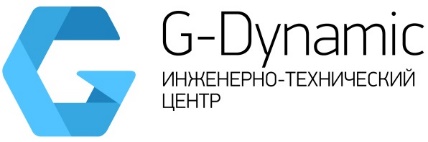 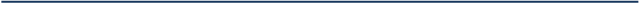 Государственный заказчик:Министерство строительства Камчатского краяГосударственный контракт:№ 30/18-ГК от 25.06.2018 г.Инв. № 29501 НСНАУЧНО-ИССЛЕДОВАТЕЛЬСКАЯ РАБОТА «ПОДГОТОВКА ПРОЕКТА ВНЕСЕНИЯ ИЗМЕНЕНИЙ В СХЕМУ ТЕРРИТОРИАЛЬНОГО ПЛАНИРОВАНИЯ КАМЧАТСКОГО КРАЯ»ПОЛОЖЕНИЯ О ТЕРРИТОРИАЛЬНОМ ПЛАНИРОВАНИИТОМ 1г. Санкт-Петербург2018 годСОСТАВ МАТЕРИАЛОВ СХЕМЫ ТЕРРИТОРИАЛЬНОГО ПЛАНИРОВАНИЯ КАМЧАТСКОГО КРАЯПЕРЕЧЕНЬ ПЛАНИРУЕМЫХ ДЛЯ РАЗМЕЩЕНИЯ НА ТЕРРИТОРИИ КАМЧАТСКОГО КРАЯ ОБЪЕКТОВ РЕГИОНАЛЬНОГО ЗНАЧЕНИЯ, ИХ ОСНОВНЫЕ ХАРАКТЕРИСТИКИ, ИХ МЕСТОПОЛОЖЕНИЕСведения о видах, назначении, наименованиях, основных характеристиках и местоположении планируемых для размещения объектов социальной инфраструктуры, отдыха и туризма, санаторно-курортного назначения регионального значенияОбъекты образования и наукиПеречень проектируемых объектов регионального значения в области образования и науки приведен в таблице 1.1.Таблица 1.1. Объекты образования регионального значения в области культуры, планируемые для размещения, реконструкции, ликвидации на территории Камчатского краяОбъекты культуры и искусстваПеречень проектируемых объектов регионального значения в области культуры и искусства приведен в таблице 1.2.Таблица 1.2. Объекты регионального значения в области культуры и искусства, планируемые для размещения, реконструкции, ликвидации на территории Камчатского краяОбъекты физической культуры и массового спортаПеречень проектируемых объектов регионального значения в области физической культуры и массового спорта приведен в таблице 1.3.Таблица 1.3. Объекты регионального значения в области физической культуры и массового спорта, планируемые для размещения, реконструкции, ликвидации на территории Камчатского краяОбъекты здравоохраненияПеречень проектируемых объектов регионального значения в области здравоохранения приведен в таблице 1.4.Таблица 1.4. Объекты регионального значения в области здравоохранения, планируемые для размещения, реконструкции, ликвидации на территории Камчатского краяОбъекты социального обслуживанияПеречень проектируемых объектов регионального значения в области социального обслуживания граждан приведен в таблице 1.5.Таблица 1.5. Объекты регионального значения в области социального обслуживания граждан, планируемые для размещения на территории Камчатского краяОбъекты отдыха и туризмаПеречень проектируемых объектов туризма и отдыха приведен в таблице 1.6.Таблица 1.6. Объекты туризма и отдыха регионального значения, планируемые для размещения на территории Камчатского краяОбъекты санаторно-курортного назначенияПеречень проектируемых объектов санаторно-курортного назначения регионального значения приведен в таблице 1.7.Таблица 1.7. Объекты санаторно-курортного назначения, планируемые для размещения на территории Камчатского краяОбщественные пространстваПеречень общественных пространств регионального значения приведен в таблице 1.8.Таблица 1.8. Общественные пространства, планируемые к размещению на территории Камчатского краяСведения о видах, назначении, наименованиях, основных характеристиках и местоположении планируемых для размещения предприятий промышленности, сельского и лесного хозяйства, объектов утилизации и переработки отходов производства и потребления регионального значенияПредприятия и объекты добывающей и обрабатывающей промышленностиПеречень проектируемых предприятий и объектов добывающей и обрабатывающей промышленности регионального значения приведен в таблице 2.1.Таблица 2.1. Предприятия и объекты добывающей и обрабатывающей промышленности регионального значения, планируемые для размещения на территории Камчатского краяПредприятия и объекты сельского и лесного хозяйства, рыболовства и рыбоводства регионального значенияПеречень предприятий и объектов сельского и лесного хозяйства, рыболовства и рыбоводства регионального значения, планируемых к размещению на территории Камчатского края, представлен в таблице 2.2.Таблица 2.2. Предприятия и объекты сельского и лесного хозяйства, рыболовства и рыбоводства регионального значения, планируемые к размещению на территории Камчатского краяСведения о видах, назначении, наименованиях, основных характеристиках и местоположении планируемых для размещения объектов утилизации, обезвреживания, размещения отходов производства и потребления регионального значенияПеречень объектов утилизации, обезвреживания, размещения отходов производства и потребления регионального значения, планируемых к размещению на территории Камчатского края, представлен в таблице 2.3.Таблица 2.3. Объекты регионального значения в области в области утилизации, обезвреживания, захоронения, планируемые к размещению на территории Камчатского краяСведения о видах, назначении, наименованиях, основных характеристиках и местоположении планируемых для размещения объектов регионального значения в области железнодорожного, водного, воздушного транспорта, автомобильных дорог регионального или межмуниципального значенияОбъекты регионального значения в области железнодорожного транспортаРазмещение объектов регионального значения в области железнодорожного транспорта на территории Камчатского края не предусматривается.Объекты регионального значения в области автомобильного транспортаПеречень объектов регионального значения в области автомобильного транспорта, планируемых к размещению на территории Камчатского края, представлен в таблице 3.2.Таблица 3.2. Объекты регионального значения в области автомобильного транспорта, планируемые к размещению на территории Камчатского краяОбъекты регионального значения в области воздушного транспортаПеречень объектов регионального значения в области воздушного транспорта, планируемых к размещению на территории Камчатского края, представлен в таблице 3.3.Таблица 3.3. Объекты регионального значения в области воздушного транспорта, планируемые к размещению на территории Камчатского краяОбъекты регионального значения в области водного транспортаПеречень объектов регионального значения в области водного транспорта, планируемых к размещению на территории Камчатского края, представлен в таблице 3.4.Таблица 3.4. Объекты регионального значения в области водного транспорта, планируемые к размещению на территории Камчатского краяСведения о видах, назначении, наименованиях, основных характеристиках и местоположении планируемых для размещения объектов регионального значения в области трубопроводного транспорта и инженерной инфраструктурыОбъекты регионального значения в области электроэнергетики и связиПеречень объектов регионального значения в области электроэнергетики и связи, планируемых к размещению на территории Камчатского края, представлен в таблице 4.1.Таблица 4.1. Объекты регионального значения в области электроэнергетики и связи, планируемые к размещению на территории Камчатского краяСведения о видах, назначении, наименованиях, основных характеристиках и местоположении планируемых для размещения объектов регионального значения в области трубопроводного транспортаРазмещение объектов регионального значения в области трубопроводного транспорта на территории Камчатского края не предусматривается Объекты регионального значения в области газоснабженияПеречень объектов регионального значения в области газоснабжения, планируемых к размещению на территории Камчатского края, представлен в таблице 4.2.Таблица 4.2. Объекты регионального значения в области газоснабжения, планируемые к размещению на территории Камчатского краяХАРАКТЕРИСТИКИ ЗОН С ОСОБЫМИ УСЛОВИЯМИ ИСПОЛЬЗОВАНИЯ ТЕРРИТОРИЙ, УСТАНОВЛЕНИЕ КОТОРЫХ ТРЕБУЕТСЯ В СВЯЗИ С РАЗМЕЩЕНИЕМ ОБЪЕКТОВ РЕГИОНАЛЬНОГО ЗНАЧЕНИЯКонфигурация зон с особыми условиями использования территорий, установление которых требуется в связи с размещением на территории Камчатского края объектов регионального значения, представлена на Карте зон с особыми условиями использования территорий.Санитарно-защитные зоныСанитарно-защитные зоны устанавливаются в соответствии с требованиями СанПиН 2.2.1/2.1.1.1200-03 «Санитарно-защитные зоны и санитарная классификация предприятий, сооружений и иных объектов» (ред. от 25.04.2014 г.) (утв. Постановлением Главного государственного санитарного врача РФ от 25.09.2007 г. № 74), далее – СанПиН 2.2.1/2.1.1.1200-03.В соответствии с СанПиН 2.2.1/2.1.1.1200-03, санитарно-защитная зона (СЗЗ) – специальная территория с особым режимом использования, которая устанавливается вокруг объектов и производств, являющихся источниками воздействия на среду обитания и здоровье человека.Границы санитарно-защитной зоны устанавливаются от источников химического, биологического и (или) физического воздействия либо от границы земельного участка, принадлежащего промышленному производству и объекту для ведения хозяйственной деятельности.Размеры и границы санитарно-защитной зоны определяются в проекте санитарно-защитной зоны. Разработка проекта санитарно-защитной зоны для объектов I - III класса опасности является обязательной.Для групп промышленных объектов и производств или промышленного узла (комплекса) устанавливается единая расчетная и окончательно установленная санитарно-защитная зона с учетом суммарных выбросов в атмосферный воздух и физического воздействия источников промышленных объектов и производств, входящих в единую зону.Регламентирование деятельности в санитарно-защитной зоне:В санитарно-защитной зоне не допускается размещать:жилую застройку, включая отдельные жилые дома;ландшафтно-рекреационные зоны;зоны отдыха;территории курортов, санаториев и домов отдыха;территории садоводческих товариществ и коттеджной застройки, коллективных или индивидуальных дачных и садово-огородных участков;другие территории с нормируемыми показателями качества среды обитания;спортивные сооружения;детские площадки;образовательные и детские учреждения;лечебно-профилактические и оздоровительные учреждения общего пользования.В санитарно-защитной зоне и на территории объектов других отраслей промышленности не допускается размещать объекты по производству лекарственных веществ, лекарственных средств и (или) лекарственных форм, склады сырья и полупродуктов для фармацевтических предприятий; объекты пищевых отраслей промышленности, оптовые склады продовольственного сырья и пищевых продуктов, комплексы водопроводных сооружений для подготовки и хранения питьевой воды, которые могут повлиять на качество продукции.Допускается размещать в границах санитарно-защитной зоны промышленного объекта или производства: нежилые помещения для дежурного аварийного персонала, помещения для пребывания работающих по вахтовому методу (не более двух недель), здания управления, конструкторские бюро, здания административного назначения, научно-исследовательские лаборатории, поликлиники, спортивно-оздоровительные сооружения закрытого типа, бани, прачечные, объекты торговли и общественного питания, мотели, гостиницы, гаражи, площадки и сооружения для хранения общественного и индивидуального транспорта, пожарные депо, местные и транзитные коммуникации, ЛЭП, электроподстанции, нефте- и газопроводы, артезианские скважины для технического водоснабжения, водоохлаждающие сооружения для подготовки технической воды, канализационные насосные станции, сооружения оборотного водоснабжения, автозаправочные станции, станции технического обслуживания автомобилей.В санитарно-защитной зоне объектов пищевых отраслей промышленности, оптовых складов продовольственного сырья и пищевой продукции, производства лекарственных веществ, лекарственных средств и (или) лекарственных форм, складов сырья и полупродуктов для фармацевтических предприятий допускается размещение новых профильных, однотипных объектов, при исключении взаимного негативного воздействия на продукцию, среду обитания и здоровье человека.Автомагистраль, расположенная в санитарно-защитной зоне промышленного объекта и производства или прилегающая к санитарно-защитной зоне, не входит в ее размер, а выбросы автомагистрали учитываются в фоновом загрязнении при обосновании размера санитарно-защитной зоны.Санитарно-защитная зона или какая-либо ее часть не может рассматриваться как резервная территория объекта и использоваться для расширения промышленной или жилой территории без соответствующей обоснованной корректировки границ санитарно-защитной зоны.Зоны с особыми условиями использования территории, установление которых требуется в связи с размещением объектов регионального значения в области автомобильного транспортаДля обеспечения сохранности, прочности и устойчивости объектов автомобильного транспорта устанавливаются охранные зоны, в которые включаются земельные участки, необходимые для обеспечения сохранности, прочности и устойчивости объектов автомобильного транспорта. На таких зонах предусмотрен особый режим использования территории.Для автомобильной дороги выделяются полосы отвода автомобильной дороги – земельные участки (независимо от категории земель), которые предназначены для размещения конструктивных элементов автомобильной дороги, дорожных сооружений и на которых располагаются или могут располагаться объекты дорожного сервиса. Размеры полосы отвода автомобильной дороги должны приниматься в соответствии с нормативными документами.Для обеспечения требований безопасности дорожного движения, а также нормальных условий реконструкции, капитального ремонта, ремонта, содержания автомобильной дороги, ее сохранности с учетом перспектив развития автомобильной дороги создаются придорожные полосы в виде территории, которые прилегают с обеих сторон к полосе отвода автомобильной дороги и в границах которых устанавливается особый режим использования земельных участков (частей земельных участков).Придорожные полосы автомобильных дорог устанавливаются вне границ населенных пунктов и являются ограничением для размещения объектов капитального строительства. На этой территории запрещается размещение жилых и общественных зданий, складов нефти и нефтепродуктов. В соответствии с Региональными нормативами градостроительного проектирования, утвержденными Постановлением Правительства Камчатского края от 29.12.2015 № 503-п, для автомобильных дорог, за исключением автомобильных дорог, расположенных в границах населенных пунктов, устанавливаются придорожные полосы. Расчетные показатели – ширина каждой придорожной полосы устанавливается в соответствии с таблицей 2-1.Таблица 2-1. Расчетные показатели – ширина придорожной полосы, устанавливаемой для автомобильных дорог регионального или межмуниципального значения вне населенных пунктовРешение об установлении границ придорожных полос автомобильных дорог регионального и межмуниципального значения или об изменении границ таких придорожных полос принимается уполномоченным органом исполнительной власти Камчатского края.Порядок установления и использования придорожных полос автомобильных дорог регионального или межмуниципального значения устанавливается Правительством Камчатского края согласно Постановлению Правительства Камчатского края от 10 января 2012 года № 3-П «Об утверждении Порядка установления и использования полос отвода автомобильных дорог общего пользования регионального или межмуниципального значения и Порядка установления и использования придорожных полос автомобильных дорог общего пользования регионального или межмуниципального значения Камчатского края».Решение об установлении границ придорожных полос автомобильных дорог или об изменении границ таких придорожных полос принимается Министерством транспорта и дорожного строительства Камчатского края.Строительство, реконструкция в границах придорожных полос автомобильной дороги объектов капитального строительства, объектов, предназначенных для осуществления дорожной деятельности, объектов дорожного сервиса, установка рекламных конструкций, информационных щитов и указателей допускаются:при наличии согласия, выданного в письменной форме КГКУ «Камчатуправтодор», содержащего обязательные для исполнения технические требования и условия;с учетом требований, предусмотренных Градостроительным кодексом Российской Федерации.Строительство и реконструкция объектов, указанных в части 9 настоящего Порядка, в пределах придорожных полос автомобильных дорог осуществляется в соответствии с документацией по планировке территории при соблюдении следующих условий:объекты не должны ухудшать видимость на автомобильной дороге и другие условия безопасности дорожного движения;размещение объектов дорожного сервиса должно обеспечивать возможность выполнения работ по содержанию и ремонту автомобильной дороги и входящих в ее состав дорожных сооружений;выбор места размещения объектов должен осуществляться с учетом возможной реконструкции автомобильной дороги;объекты дорожного сервиса должны быть обустроены в соответствии с техническими требованиями и условиями, выдаваемыми КГКУ «Камчатуправтодор», площадками для стоянки и остановки транспортных средств, подъездами, съездами и примыканиями, обеспечивающими доступ к ним, а также оборудованными переходно-скоростными полосами.Таблица 2-2. Минимальные расстояния для обеспечения боковой видимости при размещении объекта дорожного сервиса на автомобильной дороге общего пользования регионального или межмуниципального значения Камчатского краяЗоны с особыми условиями использования территории, установление которых требуется в связи с размещением объектов обслуживания и хранения автомобильного транспорта регионального значенияМинимальный размер санитарного разрыва до фасадов жилых домов устанавливается в зависимости от количества машино-мест в соответствии с таблицей 7.1.1 СаНПиН 2.2.1/2.1.1.1200-03 «Санитарно-защитные зоны и санитарная классификация предприятий, сооружений и иных объектов» (таблица 6.1).Таблица 3-1. Разрыв от сооружений для хранения легкового автотранспорта до объектов застройкиРазрыв от наземных гаражей-стоянок, паркингов закрытого типа принимается на основании результатов расчетов рассеивания загрязнений в атмосферном воздухе и уровней физического воздействия.Размеры санитарно-защитной зоны для объектов обслуживания автотранспорта устанавливаются в соответствии с СаНПиН 2.2.1/2.1.1.1200-03 «Санитарно-защитные зоны и санитарная классификация предприятий, сооружений и иных объектов» в зависимости от мощности объекта:к IV классу опасности с санитарно-защитной зоной 100 м относятся: объекты по обслуживанию легковых, грузовых автомобилей с количеством постов не более 10; автозаправочные станции для заправки транспортных средств жидким и газовым моторным топливом; мойка автомобилей с количеством постов от 2 до 5.к V классу опасности с санитарно-защитной зоной 50 м относятся: станции технического обслуживания легковых автомобилей до 5 постов (без малярно-жестяных работ); автозаправочные станции, предназначенные только для заправки легковых транспортных средств жидким моторным топливом, с наличием не более 3-х топливораздаточных колонок, в том числе с объектами обслуживания водителей и пассажиров (магазин сопутствующих товаров, кафе и санитарные узлы); мойка автомобилей до двух постов.Зоны с особыми условиями использования территорий, установление которых требуется в связи с размещением объектов регионального значения в области воздушного транспортаВ соответствии с Воздушным кодексом Российской Федерации от 19 марта 1997 г. № 60-ФЗ, Постановлением Правительства Российской Федерации от 11.03.2010 № 138 «Об утверждении Федеральных правил использования воздушного пространства Российской Федерации» для аэродромов устанавливается приаэродромная территория. Приаэродромная территория – прилегающий к аэродрому участок земной или водной поверхности, в пределах которого устанавливаются ограничения использования земельных участков и (или) расположенных на них объектов недвижимости и осуществления экономической и иной деятельности.Приаэродромная территория устанавливается решением уполномоченного Правительством Российской Федерации федерального органа исполнительной власти в целях обеспечения безопасности полетов воздушных судов, перспективного развития аэропорта и исключения негативного воздействия оборудования аэродрома и полетов воздушных судов на здоровье человека и окружающую среду в соответствии с Воздушным кодексом РФ, земельным законодательством, законодательством о градостроительной деятельности с учетом требований законодательства в области обеспечения санитарно-эпидемиологического благополучия населения.На приаэродромной территории могут выделяться следующие подзоны, в которых устанавливаются ограничения использования объектов недвижимости и осуществления деятельности:первая подзона, в которой запрещается размещать объекты, не предназначенные для организации и обслуживания воздушного движения и воздушных перевозок, обеспечения взлета, посадки, руления и стоянки воздушных судов;вторая подзона, в которой запрещается размещать объекты, не предназначенные для обслуживания пассажиров и обработки багажа, грузов и почты, обслуживания воздушных судов, хранения авиационного топлива и заправки воздушных судов, обеспечения энергоснабжения, а также объекты, не относящиеся к инфраструктуре аэропорта;третья подзона, в которой запрещается размещать объекты, высота которых превышает ограничения, установленные уполномоченным Правительством Российской Федерации федеральным органом исполнительной власти при установлении соответствующей приаэродромной территории;четвертая подзона, в которой запрещается размещать объекты, создающие помехи в работе наземных объектов средств и систем обслуживания воздушного движения, навигации, посадки и связи, предназначенных для организации воздушного движения и расположенных вне первой подзоны;пятая подзона, в которой запрещается размещать опасные производственные объекты, функционирование которых может повлиять на безопасность полетов воздушных судов;шестая подзона, в которой запрещается размещать объекты, способствующие привлечению и массовому скоплению птиц;седьмая подзона, в которой ввиду превышения уровня шумового, электромагнитного воздействий, концентраций загрязняющих веществ в атмосферном воздухе запрещается размещать объекты, виды которых в зависимости от их функционального назначения определяются уполномоченным Правительством Российской Федерации федеральным органом исполнительной власти при установлении соответствующей приаэродромной территории с учетом требований законодательства в области обеспечения санитарно-эпидемиологического благополучия населения, если иное не установлено федеральными законами.Положение о приаэродромной территории утверждается Правительством Российской Федерации.В целях обеспечения безопасности населения и в соответствии с Федеральным законом «О санитарно-эпидемиологическом благополучии населения» от 30.03.1999 № 52-ФЗ, СанПиН 2.2.1./2.1.1.1200-03 «Санитарно-защитные зоны и санитарная классификация предприятий, сооружений и иных объектов», вокруг аэропортов, аэродромов, вертодромов устанавливается санитарно-защитная зона, размер которой обеспечивает уменьшение воздействия загрязнений на население (химического, физического и др.) до значений, установленных гигиеническими нормативами, и величин приемлемого риска для здоровья населения. По своему функциональному назначению санитарно-защитная зона является защитным барьером, обеспечивающим снижение неблагоприятных воздействий на население до безопасных уровней, при эксплуатации объекта в штатном режиме.Размер санитарно-защитной зоны аэропортов, аэродромов, вертодромов устанавливается в каждом конкретном случае на основании расчетов рассеивания загрязнения в атмосферном воздухе и физического воздействия на атмосферный воздух (шум, электромагнитные поля (ЭМП), вибрация, инфразвук и др.), результатов натурных исследований и измерений в контрольных точках, а также на основании оценки риска для здоровья населения.В санитарно-защитной зоне и санитарных разрывах не допускается размещать:жилую застройку, включая отдельные жилые дома;ландшафтно-рекреационные зоны, зоны отдыха, территории курортов, санаториев и домов отдыха;территории садоводческих товариществ и коттеджной застройки, коллективных или индивидуальных дачных и садово-огородных участков;другие территории с нормируемыми показателями качества среды обитания; спортивные сооружения, детские площадки, образовательные и детские учреждения, лечебно-профилактические и оздоровительные учреждения общего пользования.Зоны с особыми условиями использования территорий, установление которых требуется в связи с размещением объектов регионального значения в области энергоснабжения и связиВ соответствии с Правилами установления охранных зон объектов электросетевого хозяйства и особых условий использования земельных участков, расположенных в границах таких зон, утвержденными постановлением Правительства Российской Федерации от 24 февраля 2009 г.  № 160, устанавливаются следующие охранные зоны для планируемых объектов электроснабжения регионального значения:вдоль воздушных линий электропередачи – в виде части поверхности участка земли и воздушного пространства (на высоту, соответствующую высоте опор воздушных линий электропередачи), ограниченной параллельными вертикальными плоскостями, отстоящими по обе стороны линии электропередачи от крайних проводов при не отклонённом их положении, на расстоянии:10 метров – для линий электропередачи 1-20 кВ,15 метров – для линий электропередачи 35 кВ,20 метров – для линий электропередачи 110 кВ,25 метров – для линий электропередачи 220 кВ;вдоль подземных кабельных линий – в виде части поверхности участка земли, расположенного под ней участка недр (на глубину, соответствующую глубине прокладки кабельных линий электропередачи), ограниченного параллельными вертикальными плоскостями, отстоящими по обе стороны линии электропередачи от крайних кабелей на расстоянии 1 метра (при прохождении кабельных линий напряжением до 1 кВ в городах под тротуарами – на 0,6 метра в сторону зданий и сооружений и на 1 метр в сторону проезжей части улицы);вдоль подводных кабельных линий – в виде водного пространства от водной поверхности до дна, ограниченного вертикальными плоскостями, отстоящими по обе стороны линии от крайних кабелей на расстоянии 100 метров;вдоль переходов воздушных линий электропередачи через водоемы (реки, каналы, озера и другие водные объекты) – в виде воздушного пространства  над водной поверхностью водоемов (на высоту, соответствующую высоте опор воздушных линий электропередачи), ограниченного вертикальными плоскостями, отстоящими по обе стороны линии электропередачи от крайних проводов при не отклонённом их положении, для судоходных водоемов – на расстоянии 100 метров, для несудоходных водоемов – на расстоянии, предусмотренном для установления охранных зон вдоль воздушных линий электропередачи;вокруг подстанций – в виде части поверхности участка земли и воздушного пространства (на высоту, соответствующую высоте наивысшей точки подстанции), ограниченной вертикальными плоскостями, отстоящими от всех сторон ограждения подстанции по периметру, на расстоянии, указанном в абзаце третьем настоящего раздела, применительно к высшему классу напряжения подстанции.В соответствии со статьей 62 Водного кодекса Российской Федерации использование водных объектов для целей производства электрической энергии гидроэнергетическими объектами осуществляется с учетом интересов других водопользователей, а также с соблюдением требований к использованию и охране водных объектов, требований к сохранению водных биологических ресурсов и других объектов животного и растительного мира, требований о предотвращении негативного воздействия вод и ликвидации его последствий.Для обеспечения безопасного и безаварийного функционирования, безопасной эксплуатации гидроэнергетических объектов в акваториях водных объектов, на участках береговой полосы (в том числе участках примыкания к гидроэнергетическим объектам), участках поймы устанавливаются охранные зоны с особыми условиями водопользования и использования участков береговой полосы (в том числе участков примыкания к гидроэнергетическим объектам). Правительство Российской Федерации определяет порядок установления охранных зон для указанных объектов, особые условия водопользования и использования участков береговой полосы (в том числе участков примыкания к гидроэнергетическим объектам) в их границах.В соответствии с Правилами установления охранных зон для гидроэнергетических объектов, утвержденными постановлением Правительства Российской Федерации от 6 сентября 2012 года № 884 «Об установлении охранных зон для гидроэнергетических объектов», охранные зоны устанавливаются для обеспечения безопасного и безаварийного функционирования и безопасной эксплуатации гидроэнергетических объектов, включающих в том числе плотины, здания гидроэлектростанции, водосбросные, водоспускные и водовыпускные сооружения, судоходные шлюзы и судоподъемники, а также иные гидротехнические сооружения в составе гидроузлов.Охранные зоны устанавливаются вдоль плотины гидроэнергетического объекта на водном пространстве от водной поверхности до дна между береговыми линиями при нормальном подпорном уровне воды в верхнем бьефе и среднемноголетнем уровне вод в период, когда воды не покрыты льдом, – в нижнем бьефе, ограниченном параллельными плоскостями, отстоящими по обе стороны от оси водоподпорного сооружения на расстоянии:500 метров в верхнем и нижнем бьефе гидроузла – для объектов высокой категории опасности;  350 метров в верхнем и нижнем бьефе гидроузла – для объектов средней категории опасности;200 метров в верхнем и нижнем бьефе гидроузла - для объектов низкой категории опасности.Охранные зоны устанавливаются также вдоль береговой линии водного объекта в верхнем и нижнем бьефе гидроузла в виде земельной полосы на пойме шириной 20 метров, если частью 6 статьи 6 Водного кодекса Российской Федерации не установлены иные размеры береговой полосы, протяженность которой равна расстояниям от оси водоподпорного сооружения, устанавливаемым в соответствии с пунктом 1 Правил установления охранных зон для гидроэнергетических объектов, утвержденных постановлением Правительства Российской Федерации от 6 сентября 2012 года № 884 «Об установлении охранных зон для гидроэнергетических объектов».Использование водных объектов (водопользование) в охранных зонах подлежит обязательному согласованию с оператором гидроэнергетического объекта.В соответствии со статьей 40 Федерального закона № 7-ФЗ от 10.01.2002 «Об охране окружающей среды» при размещении, проектировании, строительстве, реконструкции, вводе в эксплуатацию и эксплуатации гидроэлектростанций должны учитываться реальные потребности в электрической энергии соответствующих регионов, а также особенности рельефов местностей. При этом при размещении гидрогенерирующих объектов должны предусматриваться меры по сохранению водных объектов, водосборных площадей, водных биологических ресурсов, земель, почв, лесов и иной растительности, биологического разнообразия, обеспечиваться устойчивое функционирование естественных экологических систем, сохранение природных ландшафтов, особо охраняемых природных территорий и памятников природы, а также приниматься меры по своевременной утилизации древесины и плодородного слоя почв при расчистке и затоплении ложа водохранилищ и иные необходимые меры по недопущению негативных изменений природной среды, сохранению водного режима, обеспечивающего наиболее благоприятные условия для воспроизводства водных биологических ресурсов.СаНПиН 2.2.1/2.1.1.1200-03 «Санитарно-защитные зоны и санитарная классификация предприятий, сооружений и иных объектов» утверждены требования к установлению границ санитарно-защитных зон для теплоэлектростанций, производящих электрическую и тепловую энергию при сжигании минерального топлива.К классу I отнесены тепловые электростанции эквивалентной электрической мощностью 600 МВт и выше, использующие в качестве топлива уголь и мазут, для которых санитарно-защитная зона составляет 1000 метров.К классу II отнесены тепловые электростанции эквивалентной электрической мощностью 600 МВт и выше, работающие на газовом и газомазутном топливе, а также тепловые электроцентрали и районные котельные тепловой мощностью 200 Г кал и выше, работающие на угольном и мазутном топливе, для которых установлена санитарно-защитная зона 500 метров.К классу III отнесены тепловые электроцентрали и районные котельные тепловой мощностью 200 Гкал и выше, работающие на газовом и газомазутном топливе (резервное), и золоотвалы тепловых электростанций, для которых санитарно-защитная зона составляет 300 метров.Для электроподстанций размер санитарно-защитной зоны устанавливается в зависимости от типа (открытые, закрытые) и мощности на основании расчетов физического воздействия на атмосферный воздух, а также результатов натурных измерений. При этом границы санитарно-защитной зоны устанавливаются от источников химического, биологического и (или) физического воздействия либо от границы промышленной площадки до ее внешней границы в заданном направлении.Для объектов, не включенных в санитарную классификацию, а также с новыми, недостаточно изученными технологиями, не имеющими аналогов, размер санитарно-защитной зоны устанавливается в каждом конкретном случае Главным государственным санитарным врачом Российской Федерации, если в соответствии с расчетами ожидаемого загрязнения атмосферного воздуха и физического воздействия на атмосферный воздух указанные объекты и производства относятся к I и II классам опасности, в остальных случаях – главным государственным санитарным врачом субъекта Российской Федерации или его заместителем.В санитарно-защитной зоне не допускается размещать жилую застройку, включая отдельные жилые дома, ландшафтно-рекреационные зоны, зоны отдыха, территории курортов, санаториев и домов отдыха, территории садоводческих товариществ и коттеджной застройки, коллективных или индивидуальных дачных и садово-огородных участков, а также другие территории с нормируемыми показателями качества среды обитания, спортивные сооружения, детские площадки, образовательные и детские учреждения, лечебно-профилактические и оздоровительные учреждения общего пользования.Зоны с особыми условиями использования территорий, установление которых требуется в связи с размещением объектов регионального значения в области газоснабженияВ соответствии с Правилами охраны магистральных трубопроводов, утвержденными постановлением Госгортехнадзора России от 24 апреля 1992 г. № 9, вокруг газораспределительных станций и станций подземного хранения газа устанавливаются охранные зоны в виде участка земли, ограниченного замкнутой линией, отстоящей от границ территорий указанных объектов на 100 м во все стороны.Согласно постановлению Правительства Российской Федерации от 20 ноября 2000 г. № 878 «Об утверждении правил охраны газораспределительных сетей» для газораспределительных сетей устанавливаются следующие охранные зоны:вдоль трасс наружных газопроводов – в виде территории, ограниченной условными линиями, проходящими на расстоянии 2 м с каждой стороны газопровода; - вдоль трасс подземных газопроводов из полиэтиленовых труб при использовании медного провода для обозначения трассы газопровода – в виде территории, ограниченной условными линиями, проходящими на расстоянии 3 м от газопровода со стороны провода и 2 м – с противоположной стороны;вокруг отдельно стоящих газорегуляторных пунктов – в виде территории, ограниченной замкнутой линией, проведенной на расстоянии 10 м от границ этих объектов. Для газорегуляторных пунктов, пристроенных к зданиям, охранная зона не регламентируется;вдоль подводных переходов газопроводов через судоходные и сплавные реки, озера, водохранилища, каналы – в виде участка водного пространства от водной поверхности до дна, заключенного между параллельными плоскостями, отстоящими на 100 м с каждой стороны газопровода;вдоль трасс межпоселковых газопроводов, проходящих по лесам и древесно-кустарниковой растительности – в виде просек шириной 6 м, по 3 м с каждой стороны газопровода. Для надземных участков газопроводов расстояние от деревьев до трубопровода должно быть не менее высоты деревьев в течение всего срока эксплуатации газопровода.Отсчет расстояний при определении охранных зон газопроводов производится от оси газопровода – для однониточных газопроводов и от осей крайних ниток газопроводов – для многониточных.Генеральный директорООО «Джи Динамика»А.С. ЛожкинНачальник отдела территориального планированияН.П. КулешРуководитель проектаИ.М. Жапова№ п/пНаименование разделаИнв. №ГрифПоложения о территориальном планированииПоложения о территориальном планированииПоложения о территориальном планированииПоложения о территориальном планированииТом 1. Положения о территориальном планировании29501НСКартографический материалКартографический материалКартографический материалКартографический материалКарта планируемого размещения объектов регионального значения в области транспортной инфраструктуры29502НСКарта планируемого размещения объектов регионального значения в области энергетики29503НСКарта планируемого размещения объектов регионального значения в области образования, здравоохранения, социального обеспечения и социальной защиты населения, культуры, физической культуры и спорта29504НСКарта планируемого размещения объектов регионального значения туристско-рекреационного комплекса 29505НСКарта планируемого размещения объектов регионального значения в области промышленности, агропромышленного комплекса, утилизации и переработки отходов производства и потребления.Карта планируемого размещения территорий, зон и площадок для инвестиционной деятельности, комплексного развития регионального значения29506НСКарта предупреждения чрезвычайных ситуаций межмуниципального и регионального характера, стихийных бедствий, эпидемий и ликвидация их последствий29507НСМатериалы по обоснованию схемы территориального планирования 
Камчатского краяМатериалы по обоснованию схемы территориального планирования 
Камчатского краяМатериалы по обоснованию схемы территориального планирования 
Камчатского краяМатериалы по обоснованию схемы территориального планирования 
Камчатского краяТом 2. Книга 1. Анализ современного использования территории Камчатского края29508НСТом 2. Книга 2. Обоснование выбранного варианта размещения объектов регионального значения на основе анализа использования  территории Камчатского края, возможных направлений ее развития и прогнозируемых ограничений ее использования29509НСКартографический материалКартографический материалКартографический материалКартографический материалКарта административно-территориального устройства Камчатского края29510НСКарта планируемых для размещения объектов федерального значения, объектов регионального значения, объектов местного значения в соответствии с документами территориального планирования Российской Федерации, документами территориального планирования Камчатского края, документами территориального планирования муниципальных образований29511НСКарта размещения объектов федерального, регионального и местного значения в области транспортной инфраструктуры29512НСКарта размещения объектов федерального, регионального и местного значения в области энергетики, газоснабжения и связи29513НСКарта размещения объектов федерального и регионального значения в области образования, здравоохранения, социального обеспечения и социальной защиты населения, культуры, физической культуры и спорта29514НСКарта размещения объектов федерального, регионального и местного значения туристско-рекреационного комплекса. Карта территорий объектов культурного наследия, территории исторических поселений федерального значения и территории исторических поселений регионального значения29515НСКарта размещения объектов регионального значения в области промышленности и агропромышленного комплекса.Карта объектов, используемых для утилизации, обезвреживания, захоронения твердых коммунальных отходов и включенных в территориальную схему в области обращения с отходами, в том числе с твердыми коммунальными отходами29516НСКарта размещения особо охраняемых природных территорий федерального, регионального и местного значения29517НСКарта зон с особыми условиями использования территории29518НСКарта территории, подверженные риску возникновения чрезвычайных ситуаций природного и техногенного характера29519НСЭлектронная версия Схемы территориального планирования Камчатского края (CD-диск, в формате doc, .jpg, .tab, .shp файлы)29520НС№ п/п№ на карте планируемого размещения объектов регионального значенияКод объектаНаименование объектаНазначение объектаНаименование мероприятияМестоположение размещаемого объектаХарактеристика объектаСроки реализацииХарактеристика зон с особыми условиями использования территории12345678910г. Петропавловск-Камчатскийг. Петропавловск-Камчатскийг. Петропавловск-Камчатскийг. Петропавловск-Камчатскийг. Петропавловск-Камчатскийг. Петропавловск-Камчатскийг. Петропавловск-Камчатскийг. Петропавловск-Камчатскийг. Петропавловск-Камчатскийг. Петропавловск-Камчатский1.1.1602010104Организация дополнительного профессионального образованияОрганизация, реализующая программы профессионального и высшего образованияПристройка здания художественного отделения к зданию КГБПОУ «Камчатский колледж искусств»г. Петропавловск-Камчатский  -Первая очередьне устанавливаютсяпгт. Паланапгт. Паланапгт. Паланапгт. Паланапгт. Паланапгт. Паланапгт. Паланапгт. Паланапгт. Паланапгт. Палана1.1.2602010103Организация дополнительного образованияПрофессиональная образовательная организацияРеконструкция здания КГБУ ДО "Корякская школа искусств им. Д.Б. Кабалевского"пгт. Палана-Первая очередьне устанавливаются№ п/п№ на карте планируемого размещения объектов регионального значенияКод объектаНаименование объектаНазначение объектаНаименование мероприятияМестоположение размещаемого объектаХарактеристика объектаСроки реализацииХарактеристика зон с особыми условиями использования территории12345678910г. Петропавловск-Камчатскийг. Петропавловск-Камчатскийг. Петропавловск-Камчатскийг. Петропавловск-Камчатскийг. Петропавловск-Камчатскийг. Петропавловск-Камчатскийг. Петропавловск-Камчатскийг. Петропавловск-Камчатскийг. Петропавловск-Камчатскийг. Петропавловск-Камчатский1.2.1602010203ТеатрЗрелищная организацияСтроительство Камчатского театра куколг. Петропавловск-КамчатскийОсновной зал -250 мест. Малый (репетиционный) зал - 100 мест. 4208,3 кв.мПервая очередьне устанавливаются1.2.2602010202Дом (дворец, центр) культуры, культуры и досуга, культуры и искусств, его филиалОбъект культурно-досугового (клубного) типаРеконструкция здания МАУК "Городской дом культуры СРВ". г. Петропавловск-Камчатский282 места зрительного и 70 мест кинозала, площадь здания 6 051,2 кв. мПервая очередьне устанавливаются1.2.3602010201Музей, музей-филиал, территориально обособленный экспозиционный отдел музеяОбъект культурно-просветительного назначенияЗдание фондохранилища КГУ «Камчатский краевой объединенный музей»г. Петропавловск-КамчатскийПо заданию на проектированиеПервая очередьне устанавливаются1.2.4602010106Музей, архив, библиотекаНаучная организация и ее структурные подразделенияКраевая библиотека для инвалидов по зрениюг. Петропавловск-КамчатскийПо заданию на проектированиеРасчетный срокне устанавливаются1.2.5602010203ТеатрЗрелищная организацияТеатр музыкальныйг. Петропавловск-КамчатскийПо заданию на проектированиеРасчетный срокне устанавливаются1.2.6602010203ТеатрЗрелищная организацияТеатр юного зрителяг. Петропавловск-КамчатскийПо заданию на проектированиеРасчетный срокне устанавливаются1.2.7602010203ТеатрЗрелищная организацияЦирковая площадкаг. Петропавловск-КамчатскийПо заданию на проектированиеРасчетный срокне устанавливаются№ п/п№ на карте планируемого размещения объектов регионального значенияКод объектаНаименование объектаНазначение объектаНаименование мероприятияМестоположение размещаемого объектаХарактеристика объектаСроки реализацииХарактеристика зон с особыми условиями использования территории12345678910г. Петропавловск-Камчатскийг. Петропавловск-Камчатскийг. Петропавловск-Камчатскийг. Петропавловск-Камчатскийг. Петропавловск-Камчатскийг. Петропавловск-Камчатскийг. Петропавловск-Камчатскийг. Петропавловск-Камчатскийг. Петропавловск-Камчатскийг. Петропавловск-Камчатский1.3.1602010302Стадион с трибунами на 1500 мест и болееСпортивное сооружениеСтроительство стадиона «Спартак»г. Петропавловск-Камчатский1516 зрительских мест на трибунах. Площадь 74 161 кв.м.Первая очередьне устанавливаются1.3.2602010301Спортивный зал, комплекс спортивных залов в составе многофункционального спортивного комплекса, не имеющего плавательных бассейнов и ледовых площадокОбъект спорта, включающий раздельно нормируемые спортивные сооружения (объекты) (в т.ч. физкультурно-оздоровительный комплекс)Строительство физкультурно-оздоровительного комплекса с плавательным бассейном,г. Петропавловск-Камчатский,ул. Ленинградская, 120 АНаполнение: Бассейн – 630 кв.м; Зал сухого плавания – 72 кв.м; Универсальный зал – 540 кв.м; Скалодром – 180 кв.м; Трибуны – 200 местПервая очередьне устанавливаются1.3.3602010301Комплекс горнолыжныйОбъект спорта, включающий раздельно нормируемые спортивные сооружения (объекты) (в т.ч. физкультурно-оздоровительный комплекс)Реконструкция инфраструктуры горнолыжных комплексов в г. Петропавловске- Камчатском (горнолыжные базы «Эдельвейс», «Красная сопка»)г. Петропавловск-КамчатскийПо заданию на проектированиеПервая очередьне устанавливаются1.3.4602010301Спортивный зал, комплекс спортивных залов в составе многофункционального спортивного комплекса, не имеющего плавательных бассейнов и ледовых площадокОбъект спорта, включающий раздельно нормируемые спортивные сооружения (объекты) (в т.ч. физкультурно-оздоровительный комплекс)Строительство физкультурно-оздоровительного комплекса с плавательным бассейномг. Петропавловск-Камчатский550 мест/ 176 чел/сменуПервая очередьне устанавливаются1.3.5602010302Крытый спортивный объект с искусственным льдом, ледовая аренаСпортивное сооружениеСтроительство крытого ледового каткаг. Петропавловск-КамчатскийЛедовый каток "Вулкан"Первая очередьне устанавливаются1.3.6602010302Биатлонный комплекс, биатлонно-лыжный комплексСпортивное сооружениеСтроительство биатлонного комплексаг. Петропавловск-Камчатский.По заданию на проектированиеПервая очередьне устанавливаются1.3.7602010302Плоскостное спортивное сооружение (в том числе спортивные (игровые) площадки; спортивные поля, включая футбольные поля)Спортивное сооружениеСтроительство межшкольного стадионаг. Петропавловск-КамчатскийПо заданию на проектированиеПервая очередьне устанавливаются1.3.8602010301Комплекс горнолыжныйОбъект спорта, включающий раздельно нормируемые спортивные сооружения (объекты) (в т.ч. физкультурно-оздоровительный комплекс)Строительство горнолыжного комплекса «Кирпичики»г. Петропавловск-КамчатскийПо заданию на проектированиеПервая очередьне устанавливаютсяЕлизовский муниципальный районЕлизовский муниципальный районЕлизовский муниципальный районЕлизовский муниципальный районЕлизовский муниципальный районЕлизовский муниципальный районЕлизовский муниципальный районЕлизовский муниципальный районЕлизовский муниципальный районЕлизовский муниципальный район1.3.9602010301Спортивный зал, комплекс спортивных залов в составе многофункционального спортивного комплекса, не имеющего плавательных бассейнов и ледовых площадокОбъект спорта, включающий раздельно нормируемые спортивные сооружения (объекты) (в т.ч. физкультурно-оздоровительный комплекс)Строительство Регионального спортивно-тренировочного центра по зимним видам спорта у подножия вулкана «Авачинский», Камчатский крайЕлизовский муниципальный район60 чел/часПервая очередьне устанавливаются1.3.10602010301Комплекс горнолыжныйОбъект спорта, включающий раздельно нормируемые спортивные сооружения (объекты) (в т.ч. физкультурно-оздоровительный комплекс)Реконструкция инфраструктуры горнолыжных комплексов в г. Елизово (гора «Морозная»), в г. Петропавловске- Камчатском (горнолыжные базы «Эдельвейс», «Красная сопка»)Елизовский муниципальный районПо заданию на проектированиеПервая очередьне устанавливаются1.3.11602010301Спортивный зал, комплекс спортивных залов в составе многофункционального спортивного комплекса, не имеющего плавательных бассейнов и ледовых площадокОбъект спорта, включающий раздельно нормируемые спортивные сооружения (объекты) (в т.ч. физкультурно-оздоровительный комплекс)Строительство многофункционального спортивного комплексап. Николаевка, Елизовский муниципальный район20 чел/часПервая очередьне устанавливаются1.3.12602010301Комплекс горнолыжныйОбъект спорта, включающий раздельно нормируемые спортивные сооружения (объекты) (в т.ч. физкультурно-оздоровительный комплекс)Строительство горнолыжного курорта (гора Морозная, Седло, Авачинский вулкан, сопка Петровская)Межмуниципальные проектыФормирование «Кластер «Горнолыжный курорт г. Морозная – г. Седло».Кол-во раб. мест: 500. Горнолыжный комплекс «Гора Морозная и Седло»: Горнолыжный комплекс «Авачинский»:Горнолыжный комплекс «Хребет Тополовый» Горнолыжный комплекс «Петровская сопка»Первая очередьне устанавливаются1.3.13602010301Спортивный зал, комплекс спортивных залов в составе многофункционального спортивного комплекса, не имеющего плавательных бассейнов и ледовых площадокОбъект спорта, включающий раздельно нормируемые спортивные сооружения (объекты) (в т.ч. физкультурно-оздоровительный комплекс)Строительство зала единоборствг. Елизово, Елизовский муниципальный районПо заданию на проектированиеПервая очередьне устанавливаютсяСоболевский муниципальный районСоболевский муниципальный районСоболевский муниципальный районСоболевский муниципальный районСоболевский муниципальный районСоболевский муниципальный районСоболевский муниципальный районСоболевский муниципальный районСоболевский муниципальный районСоболевский муниципальный район1.3.14602010301Спортивный зал, комплекс спортивных залов в составе многофункционального спортивного комплекса, не имеющего плавательных бассейнов и ледовых площадокОбъект спорта, включающий раздельно нормируемые спортивные сооружения (объекты) (в т.ч. физкультурно-оздоровительный комплекс)Строительство быстровозводимого физкультурно-оздоровительного комплексас. Соболево, Соболевский муниципальный район36 чел/часПервая очередьне устанавливаютсяУсть-Камчатский муниципальный районУсть-Камчатский муниципальный районУсть-Камчатский муниципальный районУсть-Камчатский муниципальный районУсть-Камчатский муниципальный районУсть-Камчатский муниципальный районУсть-Камчатский муниципальный районУсть-Камчатский муниципальный районУсть-Камчатский муниципальный районУсть-Камчатский муниципальный район1.3.15602010302Плавательный бассейн (крытые и открытые общего пользования)Спортивное сооружениеСтроительство объекта "Плавательный бассейн"п. Усть-Камчатск, Усть-Камчатский муниципальный район9148 кв. м.Первая очередьне устанавливаются1.3.16602010301Спортивный зал, комплекс спортивных залов в составе многофункционального спортивного комплекса, не имеющего плавательных бассейнов и ледовых площадокОбъект спорта, включающий раздельно нормируемые спортивные сооружения (объекты) (в т.ч. физкультурно-оздоровительный комплекс)Строительство физкультурно-оздоровительного комплексап. Ключи, Усть-Камчатский муниципальный район300 местПервая очередьне устанавливаютсяКорякский округКорякский округКорякский округКорякский округКорякский округКорякский округКорякский округКорякский округКорякский округКорякский округ1.3.17602010301Спортивный зал, комплекс спортивных залов в составе многофункционального спортивного комплекса, не имеющего плавательных бассейнов и ледовых площадокОбъект спорта, включающий раздельно нормируемые спортивные сооружения (объекты) (в т.ч. физкультурно-оздоровительный комплекс)Строительство быстровозводимого физкультурно-оздоровительного комплексапгт. Палана36 чел/часПервая очередьне устанавливаютсяКарагинский муниципальный районКарагинский муниципальный районКарагинский муниципальный районКарагинский муниципальный районКарагинский муниципальный районКарагинский муниципальный районКарагинский муниципальный районКарагинский муниципальный районКарагинский муниципальный районКарагинский муниципальный район1.3.18602010301Спортивный зал, комплекс спортивных залов в составе многофункционального спортивного комплекса, не имеющего плавательных бассейнов и ледовых площадокОбъект спорта, включающий раздельно нормируемые спортивные сооружения (объекты) (в т.ч. физкультурно-оздоровительный комплекс)Строительство быстровозводимого физкультурно-оздоровительного комплексас. Оссора, Карагинский муниципальный районПо заданию на проектированиеПервая очередьне устанавливаютсяОлюторский муниципальный районОлюторский муниципальный районОлюторский муниципальный районОлюторский муниципальный районОлюторский муниципальный районОлюторский муниципальный районОлюторский муниципальный районОлюторский муниципальный районОлюторский муниципальный районОлюторский муниципальный район1.3.19602010301Спортивный зал, комплекс спортивных залов в составе многофункционального спортивного комплекса, не имеющего плавательных бассейнов и ледовых площадокОбъект спорта, включающий раздельно нормируемые спортивные сооружения (объекты) (в т.ч. физкультурно-оздоровительный комплекс)Строительство быстровозводимого физкультурно-оздоровительного комплексас. Средние Пахачи, Олюторский муниципальный районПо заданию на проектированиеПервая очередьне устанавливаются1.3.20602010301Спортивный зал, комплекс спортивных залов в составе многофункционального спортивного комплекса, не имеющего плавательных бассейнов и ледовых площадокОбъект спорта, включающий раздельно нормируемые спортивные сооружения (объекты) (в т.ч. физкультурно-оздоровительный комплекс)Строительство быстровозводимого физкультурно-оздоровительного комплексас. Ачайваям, Олюторский муниципальный районПо заданию на проектированиеПервая очередьне устанавливаются1.3.21602010301Спортивный зал, комплекс спортивных залов в составе многофункционального спортивного комплекса, не имеющего плавательных бассейнов и ледовых площадокОбъект спорта, включающий раздельно нормируемые спортивные сооружения (объекты) (в т.ч. физкультурно-оздоровительный комплекс)Строительство быстровозводимого физкультурно-оздоровительного комплексас. Вывенка, Олюторский муниципальный районПо заданию на проектированиеПервая очередьне устанавливаются1.3.22602010301Спортивный зал, комплекс спортивных залов в составе многофункционального спортивного комплекса, не имеющего плавательных бассейнов и ледовых площадокОбъект спорта, включающий раздельно нормируемые спортивные сооружения (объекты) (в т.ч. физкультурно-оздоровительный комплекс)Строительство быстровозводимого физкультурно-оздоровительного комплексас. Тилички, Олюторский муниципальный районПо заданию на проектированиеПервая очередьне устанавливаются1.3.23602010301Спортивный зал, комплекс спортивных залов в составе многофункционального спортивного комплекса, не имеющего плавательных бассейнов и ледовых площадокОбъект спорта, включающий раздельно нормируемые спортивные сооружения (объекты) (в т.ч. физкультурно-оздоровительный комплекс)Строительство быстровозводимого физкультурно-оздоровительного комплексас. Хаилино, Олюторский муниципальный районПо заданию на проектированиеПервая очередьне устанавливаютсяАлеутский муниципальный районАлеутский муниципальный районАлеутский муниципальный районАлеутский муниципальный районАлеутский муниципальный районАлеутский муниципальный районАлеутский муниципальный районАлеутский муниципальный районАлеутский муниципальный районАлеутский муниципальный район1.3.24602010301Спортивный зал, комплекс спортивных залов в составе многофункционального спортивного комплекса, не имеющего плавательных бассейнов и ледовых площадокОбъект спорта, включающий раздельно нормируемые спортивные сооружения (объекты) (в т.ч. физкультурно-оздоровительный комплекс)Строительство быстровозводимого физкультурно-оздоровительного комплексас. Никольское, Алеутский муниципальный районПо заданию на проектированиеПервая очередьне устанавливаются№ п/п№ на карте планируемого размещения объектов регионального значенияКод объектаНаименование объектаНазначение объектаНаименование мероприятияМестоположение размещаемого объектаХарактеристика объектаСроки реализацииХарактеристика зон с особыми условиями использования территории12345678910г. Петропавловск-Камчатский г. Петропавловск-Камчатский г. Петропавловск-Камчатский г. Петропавловск-Камчатский г. Петропавловск-Камчатский г. Петропавловск-Камчатский г. Петропавловск-Камчатский г. Петропавловск-Камчатский г. Петропавловск-Камчатский г. Петропавловск-Камчатский 1.4.1602010401ДиспансерЛечебно-профилактическая медицинская организация (кроме санаторно-курортной), оказывающая медицинскую помощь в стационарных условиях, ее структурное подразделениеСтроительство педиатрического корпуса ГБУЗ "Камчатский краевой психоневрологический диспансер" г. Петропавловск-Камчатский 40 коек и 40 посещений в сменуПервая очередьне устанавливаются1.4.2602010401Специализированная больницаЛечебно-профилактическая медицинская организация (кроме санаторно-курортной), оказывающая медицинскую помощь в стационарных условиях, ее структурное подразделениеСтроительство вертолетных площадок при медицинских организациях ГБУЗ "Камчатская краевая детская инфекционная больница"г. Петропавловск-Камчатский По заданию на проектированиеПервая очередьне устанавливаются1.4.3602010401ХосписЛечебно-профилактическая медицинская организация (кроме санаторно-курортной), оказывающая медицинскую помощь в стационарных условиях, ее структурное подразделениеСтроительство корпуса паллиативной медицинской помощиг. Петропавловск-Камчатский 80 коекПервая очередьне устанавливаются1.4.4602010401Центр (в том числе детский), специализированный центр (кроме отнесенных к медицинским организациям особого типа)Лечебно-профилактическая медицинская организация (кроме санаторно-курортной), оказывающая медицинскую помощь в стационарных условиях, ее структурное подразделениеСтроительство перинатального центраг. Петропавловск-Камчатский По заданию на проектированиеПервая очередьне устанавливаются1.4.5602010401ДиспансерЛечебно-профилактическая медицинская организация (кроме санаторно-курортной), оказывающая медицинскую помощь в стационарных условиях, ее структурное подразделениеСтроительство нового краевого противотуберкулёзного диспансера (проектные работы);г. Петропавловск-Камчатский По заданию на проектированиеПервая очередьне устанавливаютсяЕлизовский муниципальный районЕлизовский муниципальный районЕлизовский муниципальный районЕлизовский муниципальный районЕлизовский муниципальный районЕлизовский муниципальный районЕлизовский муниципальный районЕлизовский муниципальный районЕлизовский муниципальный районЕлизовский муниципальный район1.4.6602010401Больница (в том числе детская)Лечебно-профилактическая медицинская организация (кроме санаторно-курортной), оказывающая медицинскую помощь в стационарных условиях, ее структурное подразделениеСтроительство Камчатской краевой больницы ГБУЗ «Камчатская краевая больница им. А.С. Лукашевского»г. Елизово, Елизовский район450 коек/150 посещений в смену.Первая очередьне устанавливаютсяМильковский муниципальный районМильковский муниципальный районМильковский муниципальный районМильковский муниципальный районМильковский муниципальный районМильковский муниципальный районМильковский муниципальный районМильковский муниципальный районМильковский муниципальный районМильковский муниципальный район1.4.7602010401Больница (в том числе детская)Оказание специализированной, в том числе высокотехнологичной, медицинской помощи населениюРеконструкция больницы с расширением ее мощности до 120 коекс. Мильково, Мильковский муниципальный район120 коекПервая очередьне устанавливаются1.4.8602010402Больница (в том числе детская)Оказание первичной медико-санитарной помощи населениюРеконструкция поликлинических отделений, с. Мильково с расширением на 162 посещения в смену с. Мильково, Мильковский муниципальный район 162 посещения в сменуПервая очередьне устанавливаютсяПенжинский муниципальный  районПенжинский муниципальный  районПенжинский муниципальный  районПенжинский муниципальный  районПенжинский муниципальный  районПенжинский муниципальный  районПенжинский муниципальный  районПенжинский муниципальный  районПенжинский муниципальный  районПенжинский муниципальный  район1.4.9602010406Фельдшерско-акушерский пунктОбособленное структурное подразделение медицинской организации, оказывающей первичную медико-санитарную помощьСтроительство модульного фельдшерско-акушерского пункта с. Аянка,Пенжинский муниципальный  районПо заданию на проектированиеПервая очередьне устанавливаются1.4.10602010406Фельдшерско-акушерский пунктОбособленное структурное подразделение медицинской организации, оказывающей первичную медико-санитарную помощьСтроительство фельдшерско-акушерского пункта с. Слаутное, Пенжинский муниципальный район20 посещений в сменуПервая очередьне устанавливаютсяСоболевский муниципальный районСоболевский муниципальный районСоболевский муниципальный районСоболевский муниципальный районСоболевский муниципальный районСоболевский муниципальный районСоболевский муниципальный районСоболевский муниципальный районСоболевский муниципальный районСоболевский муниципальный район1.4.11602010406Кабинет врача общей практики (семейного врача)Обособленное структурное подразделение медицинской организации, оказывающей первичную медико-санитарную помощьСтроительство офиса врача общей практики п. Крутогоровский, Соболевский муниципальный районПо заданию на проектированиеПервая очередьне устанавливаются№ п/п№ на карте планируемого размещения объектов регионального значенияКод объектаНаименование объектаНазначение объектаНаименование мероприятияМестоположение размещаемого объектаХарактеристика объектаСроки реализацииХарактеристика зон с особыми условиями использования территории12345678910г. Петропавловск-Камчатскийг. Петропавловск-Камчатскийг. Петропавловск-Камчатскийг. Петропавловск-Камчатскийг. Петропавловск-Камчатскийг. Петропавловск-Камчатскийг. Петропавловск-Камчатскийг. Петропавловск-Камчатскийг. Петропавловск-Камчатскийг. Петропавловск-Камчатский1.5.1602010501Комплексный центр по оказанию помощи лицам без определенного места жительства и занятийСтационарные организации социального обслуживанияСтроительство дома ночного пребывания на базе КГАПУ СЗ «Камчатский комплексный центр по оказанию помощи лицам без определенного места жительства и занятий и социальной реабилитации граждан»г. Петропавловск-Камчатский50 местПервая очередьне устанавливаются1.5.2602010501Дом-интернат для престарелых и инвалидовСтационарные организации социального обслуживанияСтроительство дома интерната для престарелых и инвалидов г. Петропавловск-Камчатский300 местРасчетный срокне устанавливаются1.5.3602010501Социальный приют для детейСтационарные организации социального обслуживанияСтроительство детского дома-интернатаг. Петропавловск-Камчатский100 местРасчетный срокЕлизовский муниципальный районЕлизовский муниципальный районЕлизовский муниципальный районЕлизовский муниципальный районЕлизовский муниципальный районЕлизовский муниципальный районЕлизовский муниципальный районЕлизовский муниципальный районЕлизовский муниципальный районЕлизовский муниципальный район1.5.4602010501Психоневрологический интернатСтационарные организации социального обслуживанияСтроительство дома-интерната для психически больных с. Сосновка, Елизовский муниципальный район400 местПервая очередьне устанавливаются1.5.5602010501Дом-интернат для престарелых и инвалидовСтационарные организации социального обслуживанияСтроительство нового корпуса КГАСУ СО «Паратунский дом-интернат для престарелых и инвалидов»п. Термальный, Елизовский муниципальный район100 койко-местПервая очередьне устанавливаются1.5.6602010501Детский дом-интернат для детей с физическими недостаткамиСтационарные организации социального обслуживанияСтроительство Комплексного центра для детей с нарушением опорно-двигательной системы п. Термальный, Елизовский муниципальный район56 местПервая очередьне устанавливаются1.5.7602010501Социальный приют для детейСтационарные организации социального обслуживанияСтроительство детского дома-интернатаЕлизовский муниципальный район 300 местРасчетный срокне устанавливаются1.5.8602010501Дом-интернат для престарелых и инвалидовСтационарные организации социального обслуживанияСтроительство дома интерната для престарелых и инвалидов Елизовский муниципальный район 300 местРасчетный срокне устанавливаютсяКарагинский муниципальный районКарагинский муниципальный районКарагинский муниципальный районКарагинский муниципальный районКарагинский муниципальный районКарагинский муниципальный районКарагинский муниципальный районКарагинский муниципальный районКарагинский муниципальный районКарагинский муниципальный район1.5.9602010501Комплексный центр социального обслуживания населенияСтационарные организации социального обслуживанияСтроительство комплексного центра со стационаром п. Оссора, Карагинский муниципальный район20 местПервая очередьне устанавливаютсяМильковский муниципальный районМильковский муниципальный районМильковский муниципальный районМильковский муниципальный районМильковский муниципальный районМильковский муниципальный районМильковский муниципальный районМильковский муниципальный районМильковский муниципальный районМильковский муниципальный район1.5.10602010501Социальный приют для детейСтационарные организации социального обслуживанияСтроительство детского дома-интернатаМильковский муниципальный район100 местРасчетный срокне устанавливаютсяУсть-Большерецкий муниципальный районУсть-Большерецкий муниципальный районУсть-Большерецкий муниципальный районУсть-Большерецкий муниципальный районУсть-Большерецкий муниципальный районУсть-Большерецкий муниципальный районУсть-Большерецкий муниципальный районУсть-Большерецкий муниципальный районУсть-Большерецкий муниципальный районУсть-Большерецкий муниципальный район1.5.11602010501Дом-интернат для престарелых и инвалидовСтационарные организации социального обслуживанияСтроительство дома интерната для престарелых и инвалидовУсть-Большерецкий муниципальный район100 местРасчетный срокне устанавливаютсяУсть-Камчатский муниципальный районУсть-Камчатский муниципальный районУсть-Камчатский муниципальный районУсть-Камчатский муниципальный районУсть-Камчатский муниципальный районУсть-Камчатский муниципальный районУсть-Камчатский муниципальный районУсть-Камчатский муниципальный районУсть-Камчатский муниципальный районУсть-Камчатский муниципальный район1.5.12602010501Дом-интернат для престарелых и инвалидовСтационарные организации социального обслуживанияСтроительство дома интерната для престарелых и инвалидов Усть-Камчатский муниципальный район100 местРасчетный срокне устанавливаются1.5.13602010501Социальный приют для детейСтационарные организации социального обслуживанияСтроительство детского дома-интернатаУсть-Камчатский муниципальный район100 местРасчетный срокне устанавливаютсяТерритория Камчатского краяТерритория Камчатского краяТерритория Камчатского краяТерритория Камчатского краяТерритория Камчатского краяТерритория Камчатского краяТерритория Камчатского краяТерритория Камчатского краяТерритория Камчатского краяТерритория Камчатского края1.5.14Стационарные организации социального обслуживанияРеабилитационный (Социально-реабилитационный) центр для детей и подростков с ограниченными (умственными и физическими) возможностямиСтационарные организации социального обслуживанияСтроительство жилых-комплексов с блоком медицинской реабилитации для семей, имеющих детей-инвалидов (колясочников)Территория Камчатского края50 жилых блоков /11882 кв.мПервая очередьне устанавливаются№ п/п№ на карте планируемого размещения объектов регионального значенияКод объектаНаименование объектаНазначение объектаНаименование мероприятияМестоположение размещаемого объектаХарактеристика объектаСроки реализацииХарактеристика зон с особыми условиями использования территории123456789101.6.1602010601Туристская гостиницаГостиницы и аналогичные коллективные средства размещенияСтроительство гостиничного комплекса по улице Ленинградская, г. Петропавловск-КамчатскийПлощадь застройки - 1300 кв.м, этажность- 9 этажей, количество номеров - 140.Первая очередьне устанавливаются1.6.2602010602Туристская базаСпециализированные коллективные средства размещенияСтроительство туристического комплекса «Петровская сопка»г. Петропавловск-Камчатский, горное плато сопки Петровской320 000 туристов в годПервая очередьне устанавливаются1.6.3602010603Оздоровительный лагерь с дневным пребываниемДетский оздоровительный лагерьРеконструкция здания и объектов инфраструктуры ООО ДЦ «Жемчужина Камчатки» п. Паратунка Елизовский муниципальный район26 207 койко/дниПервая очередьне устанавливаются1.6.4602010602Иной объектСпециализированные коллективные средства размещенияОрганизация туристско-рекреационного кластера «Петропавловская гавань»г. Петропавловск-Камчатский0,35 га Камчатский край, бывшее здание СРЗ «Фреза» расположенного на берегу бухты «Авачинская»Первая очередьне устанавливаются1.6.5602010603Оздоровительный лагерь с дневным пребываниемДетский оздоровительный лагерьРеконструкция ДОЛ «Восход»Елизовский муниципальный район31 120 койко/дниПервая очередьне устанавливаются1.6.6602010602Иной объектСпециализированные коллективные средства размещенияЭтнокультурный центр им. Г.Г. Поротоваг. Петропавловск-КамчатскийСтроительство этнической деревниПервая очередьне устанавливаются1.6.7602010602Иной объектСпециализированные коллективные средства размещенияСоздание туристко-рекреационного кластера  «Зеленовские озерки»Елизовский муниципальный районГостиничный комплекс; база отдыха на 140 мест; термальный парк, гостиница на 150 мест;бальнеологический санаторий на 250 мест; стрелковый клуб; кемпинг на 400 местПервая очередьне устанавливаются1.6.8602010602Иной объектСпециализированные коллективные средства размещенияТуристско-рекреационная зона «Налычевский природный парк»Елизовский муниципальный районКол-во мест размещения -150Первая очередьне устанавливаются1.6.9602010602Иной объектОказание туристических услугСоздание туристско-рекреационного кластера «Паратунка»Елизовский муниципальный район-Первая очередьне устанавливаются1.6.10602010602Иной объектОказание туристических услугСтроительство рекреационного центра п. Термальный, Елизовский муниципальный районООО «Тулуач» Строительство аквапарка в поселке Термальный и создание рекреационного центра ТулуачПервая очередьне устанавливаются1.6.11602010603Санаторно-оздоровительный лагерьОказание туристических услугМодернизация круглогодичного детского оздоровительного лагеряЕлизовский муниципальный районООО «Металлист»Первая очередьне устанавливаются1.6.12704010500Иной объектИная зона с действием особых финансовых или нефинансовых механизмов поддержки инвестиционной и инновационной деятельностиТуристско-рекреационный кластер «Култучное озеро»г. Петропавловск-Камчатский Строительство: гостиницы,Этнической деревни;Визит-центра;Первая очередьне устанавливаются1.6.13704010500Иной объектИная зона с действием особых финансовых или нефинансовых механизмов поддержки инвестиционной и инновационной деятельностиТуристско-рекреационный кластер «Мутновский»п. Термальный до Мутновской ГеоЭС, Елизовский муниципальный район-Первая очередьне устанавливаются1.6.14602010601Туристская гостиницаГостиницы и аналогичные коллективные средства размещенияСтроительство гостиницы на 200 мест ООО Ариэльг. Петропавловск-Камчатский -Первая очередьне устанавливаются1.6.15602010603Загородный оздоровительный лагерьОздоровительно-спортивный лагерьДетско-юношеский центр оздоровления (ДЮЦО) «Алые паруса»Елизовский муниципальный район-Первая очередьне устанавливаются1.6.16704010500Иной объектИная зона с действием особых финансовых или нефинансовых механизмов поддержки инвестиционной и инновационной деятельностиСтроительство историко-этнокультурного экологического центра «Большерецкий острог»Кавалерское сельское поселение,Усть-Большерецкий муниципальный районНа территории  в 9 гектаров будет построен историко-культурный этнографический центр, гостиница на 150 мест с рестораном и база отдыха из двухэтажных домиков на 50Первая очередьне устанавливаются1.6.17602010602База отдыхаСпециализированные коллективные средства размещенияРасширение базы отдыха «Апачинские источники»Усть-Большерецкий муниципальный район-Первая очередьне устанавливаются1.6.18602010602База отдыхаСпециализированные коллективные средства размещенияРасширение спортивной базы отдыха «Снежная долина»Елизовский муниципальный район-Первая очередьне устанавливаются1.6.19602010601Туристская гостиницаГостиницы и аналогичные коллективные средства размещенияСоздание гостиничного комплекса «Скара»Быстринский муниципальный район--Первая очередьне устанавливаются1.6.20602010602КемпингСпециализированные коллективные средства размещенияОбустройство Пущинских горячих источников, строительство кемпингап. Пущино, Мильковский муниципальный район-Первая очередьне устанавливаются1.6.21602010602КемпингСпециализированные коллективные средства размещенияСоздание визит-центра и кемпинга, обустройство набережной п Усть-Большерецк, Усть-Большерецкий муниципальный район-Первая очередьне устанавливаются1.6.22704010500Иной объектИная зона с действием особых финансовых или нефинансовых механизмов поддержки инвестиционной и инновационной деятельностиСоздание туристско-рекреационного кластера «Горнолыжный комплекс Микижинский Мыс» (строительство трасс спуска, подъемников, сервисного центра, снежных парков).Елизовский муниципальный район-Первая очередьне устанавливаются1.6.23602010602Туристская гостиницаГостиницы и аналогичные коллективные средства размещенияСтроительство гостиницы в направлении Долины Гигантов, влк. Плоский Толбачикп. Козыревск, Усть-Камчатский муниципальный район-Первая очередьне устанавливаются1.6.24704010500Иной объектИная зона с действием особых финансовых или нефинансовых механизмов поддержки инвестиционной и инновационной деятельностиСоздание туристической инфраструктуры -гостиница, объекты сервисап. Усть-Камчатск, Усть-Камчатский муниципальный район-Первая очередьне устанавливаются№ п/п№ на карте планируемого размещения объектов регионального значенияКод объектаНаименование объектаНазначение объектаНаименование мероприятияМестоположение размещаемого объектаХарактеристика объектаСроки реализацииХарактеристика зон с особыми условиями использования территории123456789101.7.1602010701СанаторийОбъект санаторно-курортного назначенияРеконструкция и модернизация санаторно-курортного комплекса «Начикинский»Начикинское сельское поселение, Елизовский муниципальный районМалый гостиничный корпус 54 номера категории стандарт и люкс (2 номера), кафе на 60 посадочных мест. Большой гостиничный корпус 96 номеров.Первая очередьне устанавливаются1.7.2602010701Бальнеологическая лечебницаОбъект санаторно-курортного назначенияСоздание бальнеологического комплекса при гостинице «Парамушир-Тур»с. Эссо, Быстринский муниципальный районПервая очередьне устанавливаются№ п/п№ на карте планируемого размещения объектов регионального значенияКод объектаНаименование объектаНазначение объектаНаименование мероприятияМестоположение размещаемого объектаХарактеристика объектаСроки реализацииХарактеристика зон с особыми условиями использования территории123456789101.8.1602010901Зоопарк, зоологический садТематический паркЗоопарк с мини-океанариумамг. Петропавловск-КамчатскийПо заданию на проектированиеРасчетный срокне устанавливаются№ п/п№ на карте планируемого размещения объектов регионального значенияКод объектаНаименование объектаНазначение объектаНаименование мероприятияМестоположение размещаемого объектаХарактеристика объектаСроки реализацииХарактеристика зон с особыми условиями использования территории123456789102.1.1602020301Индустриальный (промышленный) паркОбъект, связанный с производственной деятельностью Промышленный парк «Дальний»г. Петропавловск-Камчатский, район, п. ДальнийОбщая площадь промышленной площадки - 37,8 га;.Первая очередьСанитарно-защитная зона2.1.2602020301Индустриальный (промышленный) паркОбъект, связанный с производственной деятельностьюПромышленный парк «Нагорный»п. Нагорный, Елизовский муниципальный район17,4 га. Создание 765 рабочих мест,Первая очередьСанитарно-защитная зона2.1.3602020301Коммерческое предприятие (организация), не относящееся к субъектам малого и среднего предпринимательстваОбъект, связанный с производственной деятельностьюСоздание рыбоперерабатывающего комплекса по глубокой переработке рыбной продукции г Петропавловск-Камчатский,ул. ЧавычнаяПроизводственная мощность 10 150 тонн в год Количество создаваемых рабочих мест - 116Первая очередьСанитарно-защитная зона2.1.4602020301Коммерческое предприятие (организация), не относящееся к субъектам малого и среднего предпринимательстваОбъект, связанный с производственной деятельностьюОрганизация производства по глубокой переработке морских биоресурсов г Петропавловск-КамчатскийКоличество дополнительно созданных рабочих мест – 160 человек. Создаваемые мощности: Увеличение производственных мощностей на 120 тонн/сут.Первая очередьСанитарно-защитная зона2.1.5602020301Коммерческое предприятие (организация), не относящееся к субъектам малого и среднего предпринимательстваОбъект, связанный с производственной деятельностьюСтроительство горнодобывающего предприятия «Бараньевское»Быстринский муниципальный район200 000 т руды в год, до 1,5 т золота в годПервая очередьСанитарно-защитная зона2.1.6602020301Коммерческое предприятие (организация), не относящееся к субъектам малого и среднего предпринимательстваОбъект, связанный с производственной деятельностьюСтроительство горно-обогатительного комбината ШанучБыстринский муниципальный районРазработка рудникаПервая очередьСанитарно-защитная зона2.1.7602020301Коммерческое предприятие (организация), не относящееся к субъектам малого и среднего предпринимательстваОбъект, связанный с производственной деятельностьюСтроительство рудника на месторождении «Оганчинское»Быстринский муниципальный районРазработка рудникаПервая очередьСанитарно-защитная зона2.1.8602020301Коммерческое предприятие (организация), не относящееся к субъектам малого и среднего предпринимательстваОбъект, связанный с производственной деятельностьюРазработка Крутогоровского месторожденияСоболевский муниципальный райондо 1 млн. тонн угля в годПервая очередьСанитарно-защитная зона2.1.9602020301Коммерческое предприятие (организация), не относящееся к субъектам малого и среднего предпринимательстваОбъект, связанный с производственной деятельностьюСтроительство дожимной компрессорная станция Нижне-Квакчикского месторожденияСоболевский муниципальный районМодернизация производстваПервая очередьСанитарно-защитная зона2.1.10602020301Коммерческое предприятие (организация), не относящееся к субъектам малого и среднего предпринимательстваОбъект, связанный с производственной деятельностьюСтроительство рыбоперерабатывающего комплексас. Устьевое, Соболевский муниципальный районКоличество дополнительно созданных рабочих мест - 100 человек.Первая очередьСанитарно-защитная зона2.1.11602020301Коммерческое предприятие (организация), не относящееся к субъектам малого и среднего предпринимательстваОбъект, связанный с производственной деятельностьюСтроительство горно-обогатительного предприятия «Кумроч»Усть-Камчатский муниципальный районРазработка рудикаПервая очередьСанитарно-защитная зона2.1.12602020301Коммерческое предприятие (организация), не относящееся к субъектам малого и среднего предпринимательстваОбъект, связанный с производственной деятельностьюСтроительство фабрики береговой обработки рыбыс. Кострома, Карагинский муниципальный районСтроительство фабрикиПервая очередьСанитарно-защитная зона2.1.13602020301Коммерческое предприятие (организация), не относящееся к субъектам малого и среднего предпринимательстваОбъект, связанный с производственной деятельностьюМодернизация РПК УкинскийКарагинский муниципальный район, р. УкаУвеличение производственных морозильных мощностей на 26,7, линия по производству муки 24 тонн/сут. Количество дополнительно создаваемых рабочих мест - 22 человекПервая очередьСанитарно-защитная зона2.1.14602020301Коммерческое предприятие (организация), не относящееся к субъектам малого и среднего предпринимательстваОбъект, связанный с производственной деятельностьюСтроительство высокотехнологичного рыбоперерабатывающего заводаКарагинский муниципальный район Количество дополнительно созданных рабочих мест - 80 человек. Увеличение производственных мощностей на 100 тонн/сут.                                                              Первая очередьСанитарно-защитная зона2.1.15602020301Коммерческое предприятие (организация), не относящееся к субъектам малого и среднего предпринимательстваОбъект, связанный с производственной деятельностьюСтроительство рыбоперерабатывающего заводаВ районе бывшего с. Красное Карагинский муниципальный районСтроительство нового предприятияПервая очередьСанитарно-защитная зона2.1.16602020301Коммерческое предприятие (организация), не относящееся к субъектам малого и среднего предпринимательстваОбъект, связанный с производственной деятельностьюГорно-металлургический комбинат по добыче и переработке руды Озерновского золоторудного месторождения Карагинский муниципальный районРазработка рудникаПервая очередьСанитарно-защитная зона2.1.17602020301Коммерческое предприятие (организация), не относящееся к субъектам малого и среднего предпринимательстваОбъект, связанный с производственной деятельностьюСтроительство рыбоперерабатывающего завода Олюторский муниципальный районКоличество дополнительно созданных рабочих мест - 120 человек.                                                                                                                                                       
Создаваемые мощности: Увеличение производственных мощностей на 100 тонн/сут.Первая очередьСанитарно-защитная зона2.1.18602020301Коммерческое предприятие (организация), не относящееся к субъектам малого и среднего предпринимательстваОбъект, связанный с производственной деятельностьюСтроительство рыбоперерабатывающего комбината Олюторский муниципальный районКоличество дополнительно созданных рабочих мест - 140 человек.Создаваемые мощности: Увеличение производственных мощностей на 100 тонн/сут.Первая очередьСанитарно-защитная зона2.1.19602020301Коммерческое предприятие (организация), не относящееся к субъектам малого и среднего предпринимательстваОбъект, связанный с производственной деятельностьюСтроительство ГОК Ветроваямская площадьОлюторский муниципальный районРазработка рудникаПервая очередьСанитарно-защитная зона2.1.20602020301Коммерческое предприятие (организация), не относящееся к субъектам малого и среднего предпринимательстваОбъект, связанный с производственной деятельностьюСтроительство горно-обогатительного комбината «Аметистовый»)Пенжинский муниципальный районРазработка рудникаПервая очередьСанитарно-защитная зона2.1.21602020301Коммерческое предприятие (организация), не относящееся к субъектам малого и среднего предпринимательстваОбъект, связанный с производственной деятельностьюСтроительство предприятия как единого имущественного комплекса по переработке минтая и иных видов рыб большой мощности: «Здания и сооружения фабрики береговой обработки рыбы»п. Октябрьский Усть-Большерецкий районУвеличение производственных мощностей по выпуску филе и (или) фарша из минтая или иной продукции производительностью 223,3 тонны в сутки Количество дополнительно созданных рабочих мест - 62 человек Первая очередьСанитарно-защитная зона2.1.22602020301Коммерческое предприятие (организация), не относящееся к субъектам малого и среднего предпринимательстваОбъект, связанный с производственной деятельностьюСтроительство ГОК Малетойваямская Карагинский и Олюторский муниципальные районы Межмуниципальные проектыПервая очередьСанитарно-защитная зона2.1.23602020301Коммерческое предприятие (организация), не относящееся к субъектам малого и среднего предпринимательстваОбъект, связанный с производственной деятельностьюДоразведка и строительство горно-металлургического предприятия на базе руд Мутновского золотосеребряного месторождения Южной КамчаткиЕлизовский муниципальный районОсвоение Мутновского золотосеребряного полиметаллического месторожденияПервая очередьСанитарно-защитная зона№ п/п№ на карте планируемого размещения объектов регионального значенияКод объектаНаименование объектаНазначение объектаНаименование мероприятияМестоположение размещаемого объектаХарактеристика объектаСроки реализацииХарактеристика зон с особыми условиями использования территории12345678910Елизовский муниципальный районЕлизовский муниципальный районЕлизовский муниципальный районЕлизовский муниципальный районЕлизовский муниципальный районЕлизовский муниципальный районЕлизовский муниципальный районЕлизовский муниципальный районЕлизовский муниципальный районЕлизовский муниципальный район2.2.1602020201Тепличное хозяйствоРастениеводствоКомплексное развитие агропромышленной площадкип. Нагорный, Елизовский муниципальный районПо заданию на проектирование2019СЗЗ 100мIV класс7.1.11/62.2.2602020208ПтицефабрикаЖивотноводствоМодернизация действующего производства ГУСХП Камчатского края «Пионерское» с вводом нового производства «Охлажденное мясо бройлеров» «Пионерское»п. Пионерский, Елизовский муниципальный районПо заданию на проектирование2019СЗЗ 300мIII класс7.1.11/22.2.3602020201Тепличный комплексРастениеводствоСтроительство тепличного комплекса (тепличное хозяйство ООО «Зеленая ферма»)Елизовский муниципальный районПо заданию на проектирование2020СЗЗ 100мIV класс7.1.11/62.2.4602020201Агропромышленный парк «Зеленовские озерки»РастениеводствоСтроительство агропромышленного парка «Зеленовские озерки»Раздольненское сельское поселение, Елизовский муниципальный районПо заданию на проектированиеТерритория парка 118га.Планируемый объем производства овощей: огурцы - 6 935,3 тонн, томаты - 1 496,0 тонн, салат - 1006,0 тонн.
Планируемый объем производства плодоовощной продукции - 1048,5 тонн.2020СЗЗ 50мV класс7.1.11/12.2.5602020202Животноводческий комплекс УМП ОПХ «Заречное»ЖивотноводствоМодернизация и расширение производственных мощностей УМП ОПХ "Заречное"Раздольненское сельское поселение, Елизовский муниципальный районПо заданию на проектированиеЖивотноводческий комплекс вместимостью 1199 голов, при выходе на проектную мощность будет производиться сырого молока 7800 тонн в год.2020СЗЗ 300мIII класс7.1.11/22.2.6602020201Тепличный комплексРастениеводствоВосстановление тепличного хозяйства в поселке Термальный Камчатского края с использованием тепловой энергии Верхне-Паратунского месторождения термальных водЕлизовский муниципальный районПо заданию на проектированиеПланируемый объем производства овощей: огурцы - 2025,1 тонн, томаты - 1600,0 тонн, салат - 90,0 тонн2020СЗЗ 100мIV класс7.1.11/62.2.7602020201Сельскохозяйственное производство ООО "Хуторок"РастениеводствоСоздание оптово-розничного логистического (распределительного) центра по переработке, хранению и сбыту сельскохозяйственной продукции и модернизация действующего сельскохозяйственного производства ООО «Хуторок»Елизовский муниципальный районПо заданию на проектированиеПроизводство и реализация 14 618 тонн продукции овощеводства в год2024СЗЗ 50мV класс7.1.11/12.2.8602020201Тепличный комплексРастениеводствоСтроительство тепличного комплекса ООО «Агроддар» в районе п. ВулканныйЕлизовский муниципальный районПо заданию на проектированиеПланируемый объем производства овощей: огурцы - 1046 тонн, томаты - 400  тонн, салат и зелень - 15 тонн2019СЗЗ 100мIV класс7.1.11/6Мильковский муниципальный районМильковский муниципальный районМильковский муниципальный районМильковский муниципальный районМильковский муниципальный районМильковский муниципальный районМильковский муниципальный районМильковский муниципальный районМильковский муниципальный районМильковский муниципальный район2.2.9602020202Животноводческий комплекс ООО «Мильковское»ЖивотноводствоСтроительство животноводческого комплекса на 400 голов дойного стада КРСМильковский муниципальный районПо заданию на проектированиеПланируемый объем производства 2 190 тонн молока2019СЗЗ 300мIII класс7.1.11/2ГО Петропавловск-КамчатскийГО Петропавловск-КамчатскийГО Петропавловск-КамчатскийГО Петропавловск-КамчатскийГО Петропавловск-КамчатскийГО Петропавловск-КамчатскийГО Петропавловск-КамчатскийГО Петропавловск-КамчатскийГО Петропавловск-КамчатскийГО Петропавловск-Камчатский2.2.10602020201602020202СХПК «Заозерный»РастениеводствоЖивотноводствоРеализация молока-сырца.Выращивание картофеля и овощейИнновационное развитие сельскохозяйственного производства на базе действующего сельхозпредприятияПетропавловск-Камчатский городской округПо заданию на проектированиеРеализация молока-сырца до 6 406 т/годВыращивание картофеля и овощей до 280 тонн в год2019СЗЗ 300мIII класс7.1.11/2Соболевский муниципальный районСоболевский муниципальный районСоболевский муниципальный районСоболевский муниципальный районСоболевский муниципальный районСоболевский муниципальный районСоболевский муниципальный районСоболевский муниципальный районСоболевский муниципальный районСоболевский муниципальный район2.2.11602020208Гусиная фермаЖивотноводствоСоздание гусиной фермыСоболевский муниципальный районПо заданию на проектированиеФерма на 500 голов, объем реализации мяса 790 кг в год.2020РасчетнаяУсть-Большерецкий муниципальный районУсть-Большерецкий муниципальный районУсть-Большерецкий муниципальный районУсть-Большерецкий муниципальный районУсть-Большерецкий муниципальный районУсть-Большерецкий муниципальный районУсть-Большерецкий муниципальный районУсть-Большерецкий муниципальный районУсть-Большерецкий муниципальный районУсть-Большерецкий муниципальный район2.2.12602020201Теплчиный комплексРастениеводствоСтроительство тепличного комплекса ООО «Паужетка-Агротерм» на основе использования термальных водп. Паужетка,Усть-Большерецкий муниципальный районПо заданию на проектирование2019СЗЗ 100мIV класс7.1.11/6Усть-Камчатский муниципальный районУсть-Камчатский муниципальный районУсть-Камчатский муниципальный районУсть-Камчатский муниципальный районУсть-Камчатский муниципальный районУсть-Камчатский муниципальный районУсть-Камчатский муниципальный районУсть-Камчатский муниципальный районУсть-Камчатский муниципальный районУсть-Камчатский муниципальный район2.2.13602020202Молочно-товарная фермаЖивотноводствоСтроительство объекта «Молочно-товарная ферма на 
300 фуражных коров с роботизированным доением» с. Крутобереговос. Крутоберегово, Усть-Камчатский муниципальный районПо заданию на проектированиеФерма на 300 фуражных коров2020СЗЗ 300мIII класс7.1.11/2№ п/п№ на карте планируемого размещения объектов регионального значенияКод объектаНаименование объектаНазначение объектаНаименование мероприятияМестоположение размещаемого объектаХарактеристика объектаСроки реализацииХарактеристика зон с особыми условиями использования территории123456789102.3.1602020402Полигон ТКООбъекты утилизации, обезвреживания, размещения отходов производства и потребленияСтроительствоп. Вулканный, Елизовский муниципальный район–2018СЗЗ – 500 м2.3.2602020402Полигон ТКООбъекты утилизации, обезвреживания, размещения отходов производства и потребленияСтроительствог. Петропавловск-Камчатский–2019СЗЗ – 500 м2.3.3602020402Полигон ТКООбъекты утилизации, обезвреживания, размещения отходов производства и потребленияСтроительствоп. Мильково, Мильковский муниципальный район–2020СЗЗ – 500 м2.3.4602020402Полигон ТКООбъекты утилизации, обезвреживания, размещения отходов производства и потребленияРеконструкцияп. Эссо, Быстринский муниципальный район–2020СЗЗ – 500 м2.3.5602020402Полигон ТКООбъекты утилизации, обезвреживания, размещения отходов производства и потребленияСтроительствос. Карага, Карагинский муниципальный район–2020СЗЗ – 500 м2.3.6602020402Полигон ТКООбъекты утилизации, обезвреживания, размещения отходов производства и потребленияСтроительствос. Соболево/ Устьевое, Соболевский муниципальный районТочное местоположение уточняется2019СЗЗ – 500 м2.3.7602020402Полигон ТКООбъекты утилизации, обезвреживания, размещения отходов производства и потребленияСтроительствос. Тигиль, Тигильский муниципальный район–2019СЗЗ – 500 м2.3.8602020402Полигон ТКООбъекты утилизации, обезвреживания, размещения отходов производства и потребленияСтроительствос. Хайрюзово, Тигильский муниципальный район–2019СЗЗ – 500 м2.3.9602020402Полигон ТКООбъекты утилизации, обезвреживания, размещения отходов производства и потребленияСтроительствоп. Усть-Большерецк,Усть-Большерецкий муниципальный район –2018СЗЗ – 500 м2.3.10602020406Мусоросортировочный комплексОбъекты утилизации, обезвреживания, размещения отходов производства и потребленияСтроительствог. Петропавловск-КамчатскийМощность до 40 тыс. т/год.;на территории планируемого полигона ТКО2018 г.СЗЗ – 500 м2.3.11602020406Мусоросортировочный комплексОбъекты утилизации, обезвреживания, размещения отходов производства и потребленияСтроительствоп. Вулканный, Елизовский муниципальный районМощность до 40 тыс. т/год.;на территории планируемого полигона ТКО2018 г.СЗЗ – 500 м2.3.12602020402Полигон ТКО с мусороперегрузочной станцией Объекты утилизации, обезвреживания, размещения отходов производства и потребленияРеконструкцияп. Козыревск,Усть-Камчатский район-2018 г.СЗЗ – 500 м2.3.13602020403Скотомогильник (2 биотермические ямы)Объект утилизации, уничтожения биологических отходовСтроительствоп. Мильково, Мильковский муниципальный районНа территории планируемого полигона ТКО2019 г.СЗЗ – 500 м№ п/п№ на карте планируемого размещения объектов регионального значенияКод объектаНаименование объектаНазначение объектаНаименование мероприятияМестоположение размещаемого объектаХарактеристика объектаСроки реализацииХарактеристика зон с особыми условиями использования территории12345678910Автомобильные дорогиАвтомобильные дорогиАвтомобильные дорогиАвтомобильные дорогиАвтомобильные дорогиАвтомобильные дорогиАвтомобильные дорогиАвтомобильные дорогиАвтомобильные дорогиАвтомобильные дороги3.2.1602030302Автомобильная дорога Петропавловск-Камчатский – Мильково Обеспечение транспортного сообщенияРеконструкция автомобильной дороги Петропавловск-Камчатский – Мильково Елизовский муниципальный район;Мильковский муниципальный районПротяженность дороги – 293,468 км* Категория – I-II *Протяженность участков автомобильной дороги, планируемых к реконструкции, определяется на последующих стадиях проектированияПервая очередь;Расчетный срокОхранная зона, санитарный разрыв;придорожная полоса3.2.2602030302Автомобильная дорога Мильково – Ключи – Усть-КамчатскОбеспечение транспортного сообщенияРеконструкция автомобильной дороги Мильково – Ключи – Усть-КамчатскМильковский муниципальный район;Быстринский муниципальный район;Усть-Камчатский муниципальный районПротяженность дороги – 408,04 км*Категория – III-IV*Протяженность участков автомобильной дороги, планируемых к реконструкции, определяется на последующих стадиях проектированияПервая очередьОхранная зона, санитарный разрыв;придорожная полоса3.2.3602030302Автомобильная дорога Петропавловск-Камчатский – Мильково 40 км – Пиначево с подъездом к п. Раздольный и к базе с/х ЗаречныйОбеспечение транспортного сообщенияРеконструкция автомобильной дороги Петропавловск-Камчатский – Мильково 40 км – Пиначево с подъездом к п. Раздольный и к базе с/х Заречный на участке км 1 - км 16,4Елизовский муниципальный районПротяженность – 15,4 кмКатегория – IVПервая очередь (2020 г.)Охранная зона, санитарный разрыв;придорожная полоса3.2.4602030302Автомобильная дорога Нагорный – МирныйОбеспечение транспортного сообщенияРеконструкция автомобильной дороги Нагорный – Мирный на участке км 2+360 - км 6+250Елизовский муниципальный районПротяженность – 3,890 кмКатегория – IVПервая очередь (2020 г.)Охранная зона, санитарный разрыв;придорожная полоса3.2.5602030302Автомобильная дорога Елизово – ПаратункаОбеспечение транспортного сообщенияРеконструкция автомобильной дороги Елизово – Паратунка на участках км 0+450 - км 1+020 и км 3 - км 1Елизовский муниципальный район,Елизовское городское поселение, Вулканное городское поселение, Николаевское сельское поселение, Паратунское сельское поселениеПротяженность всей дороги – 29,95 км Протяженность участка реконструкции – 9,57 кмКатегория – IПервая очередь;Расчетный срокОхранная зона, санитарный разрыв;придорожная полоса3.2.6602030302Автомобильная дороги Петропавловск-Камчатский – Мильково на участке строительства западного обхода г. Елизово км 27 - км 30 с подъездом к аэропортуОбеспечение транспортного сообщенияРеконструкция автомобильной дороги Петропавловск-Камчатский – Мильково на участке строительства западного обхода г. Елизово км 27 - км 30 с подъездом к аэропортуЕлизовский муниципальный районПротяженность – 5,297 кмКатегория – IVПервая очередьОхранная зона, санитарный разрыв;придорожная полоса3.2.7602030302Автомобильная дорога подъезд к совхозу ПетропавловскийОбеспечение транспортного сообщенияРеконструкция автомобильной дороги подъезд к совхозу Петропавловский на участке км 0 - км 4Петропавловск-Камчатский городской округПротяженность – 4,0 кмКатегория – IVПервая очередь(2019 г.)Охранная зона, санитарный разрыв;придорожная полоса3.2.8602030302Автомобильная дорога Начикинский совхоз – Усть-Большерецк – п. Октябрьский с подъездом к пристани Косоево и колхозу Октябрьской революцииОбеспечение транспортного сообщенияРеконструкция участков автомобильной дороги Начикинский совхоз – Усть-Большерецк – п. Октябрьский с подъездом к пристани Косоево и колхозу Октябрьской революцииУсть-Большерецкий муниципальный район;Елизовский муниципальный районПротяженность – 134,0 км*Категория – III-IV*Протяженность участков автомобильной дороги, планируемых к реконструкции, определяется на последующих стадиях проектированияПервая очередь;(до 2025 г.)Охранная зона, санитарный разрыв;придорожная полоса3.2.9602030302Автомобильная дорога Анавгай – Палана (автозимник продленного действия)Обеспечение транспортного сообщенияСтроительство автомобильной дороги Анавгай - Палана (автозимник продленного действия)Быстринский муниципальный район; Тигильский муниципальный район, городской округ «Посёлок Палана»Протяженность – 230,0 км Первая очередьОхранная зона, санитарный разрыв;придорожная полоса3.2.10602030302Автомобильная дорога Сосновка – НачикиОбеспечение транспортного сообщенияСтроительство автомобильной дороги Сосновка – НачикиЕлизовский муниципальный районПротяженность – 64,5 кмКатегория – IVПервая очередьОхранная зона, санитарный разрыв;придорожная полоса3.2.11602030302Автомобильная дорога Апача – ОзерновскийОбеспечение транспортного сообщенияСтроительство автомобильной дороги Апача – ОзерновскийУсть-Большерецкий муниципальный районПротяженность – 173,0 кмКатегория – IVПервая очередьОхранная зона, санитарный разрыв;придорожная полоса3.2.12602030302Автомобильная дорога Мильково – КрутогоровскийОбеспечение транспортного сообщенияСтроительство автомобильной дороги Мильково – КрутогоровскийМильковский муниципальный район; Быстринский муниципальный район; Соболевский муниципальный районПротяженность – 279,1 кмКатегория – IVПервая очередьОхранная зона, санитарный разрыв;придорожная полоса3.2.13602030302Автомобильная дорога Соболево – КрутогоровскийОбеспечение транспортного сообщенияСтроительство автомобильной дороги Соболево – КрутогоровскийСоболевский муниципальный районПротяженность – 112,9 кмКатегория – IVПервая очередьОхранная зона, санитарный разрыв;придорожная полоса3.2.14602030302Автомобильная дорога Анавгай – Палана – подъезд к п. СеданкаОбеспечение транспортного сообщенияСтроительство автомобильной дороги Анавгай – Палана – подъезд к п. СеданкаТигильский муниципальный район, сельское поселение «Село Седанка», межселенная территорияПротяженность – 28,9 кмКатегория – IVПервая очередьОхранная зона, санитарный разрыв;придорожная полоса3.2.15602030302Автомобильная дорога Анавгай – Палана – подъезд к п. ХайрюзовоОбеспечение транспортного сообщенияСтроительство автомобильной дороги Анавгай – Палана – подъезд к п. ХайрюзовоТигильский муниципальный район, сельское поселение «Село Хайрюзово», межселенная территорияПротяженность – 130,7 кмКатегория – IVРасчетный срокОхранная зона, санитарный разрыв;придорожная полоса3.2.16602030302Автомобильная дорога Тиличики – Каменское – граница с Чукотским автономным округом с подъездом к с. Аянка и с. Слаутное(автозимник продленного действия)Обеспечение транспортного сообщенияСтроительство автомобильной дороги Тиличики – Каменское – граница с Чукотским автономным округом с подъездом к с. Аянка и с. СлаутноеОлюторский муниципальный район; Пенжинский муниципальный районПротяженность – 603,7 кмРасчетный срокОхранная зона, санитарный разрыв;придорожная полоса3.2.17602030302Автомобильная дорога Усть-Хайрюзово – Ковран (автозимник продленного действия)Обеспечение транспортного сообщенияСтроительство автозимника продленного действия Усть-Хайрюзово – КовранТигильский муниципальный район, сельское поселение «Село Усть-Хайрюзово», сельское поселение «Село Ковран»Протяженность – 31,0 кмРасчетный срокОхранная зона, санитарный разрыв;придорожная полоса3.2.18602030302Автомобильная дорога Палана – Лесная (автозимник продленного действия)Обеспечение транспортного сообщенияСтроительство автозимника продленного действия Палана – ЛеснаяГородской округ «Посёлок Палана»; Тигильский муниципальный район, межселенная территорияПротяженность – 63,5 кмПервая очередьОхранная зона, санитарный разрыв;придорожная полоса3.2.19602030302Автомобильная дорога Корф – Медвежка (автозимник продленного действия)Обеспечение транспортного сообщенияСтроительство автомобильной дороги Корф – МедвежкаОлюторский муниципальный районПротяженность – 15,2 кмПервая очередьОхранная зона, санитарный разрыв;придорожная полоса3.2.20602030302Автомобильная дорога Тигиль – портпункт Усть-ТигильОбеспечение транспортного сообщенияСтроительство автомобильной дороги Тигиль – портпункт Усть-ТигильТигильский муниципальный район, сельское поселение «Село Тигиль»Протяженность – 27,3 кмКатегория – IVПервая очередьОхранная зона, санитарный разрыв;придорожная полоса3.2.21602030302Автомобильная дорога Оссора – ТымлатОбеспечение транспортного сообщенияСтроительство автомобильной дороги Оссора – Тымлат Карагинский муниципальный район, городское поселение «Посёлок Оссора», сельское поселение «Село Тымлат»Протяженность – 84,5 кмКатегория – IVРасчетный срокОхранная зона, санитарный разрыв;придорожная полоса3.2.22602030302Автомобильная дорога Карымай – СоболевоОбеспечение транспортного сообщенияСтроительство автомобильной дороги Карымай – СоболевоУсть-Большерецкий муниципальный район; Соболевский муниципальный районПротяженность – 206,3 кмКатегория – IVПервая очередьОхранная зона, санитарный разрыв;придорожная полоса3.2.23602030302Автомобильная дорога Обход г. Петропавловска-КамчатскогоОбеспечение транспортного сообщенияСтроительство автомобильной дороги Обход г. Петропавловска-КамчатскогоПетропавловск-Камчатский городской округ;Елизовский муниципальный районПротяженность – 47,4 кмКатегория – IVПервая очередь (до 2020 г.)Охранная зона, санитарный разрыв;придорожная полоса3.2.24602030302Автомобильная дорога Лесная – Оссора (автозимник продленного действия)Обеспечение транспортного сообщенияСтроительство автозимника продленного действия Лесная – ОссораТигильский муниципальный район, сельское поселение «Село Лесная»; Карагинский муниципальный район, городское поселение «Посёлок Оссора»Протяженность – 149,7 кмРасчетный срокОхранная зона, санитарный разрыв;придорожная полоса3.2.25602030302Автомобильная дорога Седанка – Ковран (автозимник продленного действия)Обеспечение транспортного сообщенияСтроительство автозимника продленного действия Седанка – КовранТигильский муниципальный район, сельское поселение «Село Седанка», межселенная территория, сельское поселение «Село Ковран»Протяженность – 116,7 кмРасчетный срокОхранная зона, санитарный разрыв;придорожная полоса3.2.26602030302Автомобильная дорога Тымлат – Тиличики с подъездом к с. Ильпырское (автозимник продленного действия)Обеспечение транспортного сообщенияСтроительство автозимника продленного действия Тымлат – Тиличики с подъездом к с. ИльпырскоеКарагинский муниципальный район, сельское поселение «Село Тымлат», межселенная территория;Олюторский муниципальный район, сельское поселение «Село Тиличики», межселенная территорияПротяженность – 271,4 кмРасчетный срокОхранная зона, санитарный разрыв;придорожная полоса3.2.27602030302Автомобильная дорога Манилы – граница Магаданской области (автозимник продленного действия)Обеспечение транспортного сообщенияСтроительство автозимника продленного действия Манилы – граница Магаданской областиПенжинский муниципальный район, межселенная территорияПротяженность – 162,4 кмРасчетный срокОхранная зона, санитарный разрыв;придорожная полоса3.2.28602030302Автомобильная дорога Елизово – КорякиОбеспечение транспортного сообщенияСтроительство автомобильной дороги Елизово – КорякиЕлизовский муниципальный район, Елизовское городское поселениеПротяженность – 15,4 км Категория – IIПервая очередьОхранная зона, санитарный разрыв;придорожная полоса3.2.29602030302Автомобильная дорога Петропавловск-Камчатский – автомобильная дорога Елизово – КорякиОбеспечение транспортного сообщенияСтроительство автомобильной дороги Петропавловск-Камчатский – автомобильная дорога Елизово – КорякиЕлизовский муниципальный районПротяженность – 5,0 км Категория – IIПервая очередьОхранная зона, санитарный разрыв;придорожная полоса3.2.30602030302Автомобильная дорога Петропавловск-Камчатский – МильковоОбеспечение транспортного сообщенияСтроительство автомобильной дороги Петропавловск-Камчатский – Мильково на участке км 12 – км 35Елизовский муниципальный район, Елизовское городское поселение, Пионерское сельское поселение, межселенная территорияПротяженность – 13,0 кмКатегория – IПервая очередьОхранная зона, санитарный разрыв;придорожная полоса3.2.31602030302Автомобильная дорога Ключи – Оссора с подъездом к с. ИвашкаОбеспечение транспортного сообщенияСтроительство автомобильной дороги Ключи – Оссора с подъездом к с. ИвашкаУсть-Камчатский муниципальный район, межселенная территория;Карагинский муниципальный район, межселенная территория, сельское поселение «Село Карага», городское поселение «Посёлок Оссора»,Протяженность – 428,2 км Категория – IVРасчетный срокОхранная зона, санитарный разрыв;придорожная полоса3.2.32602030302Автомобильная дорога Подъезда к проектируемому аэровокзалу в г. Елизово от автомобильной дороги А-401 «Подъездная дорога от морского порта Петропавловск-Камчатский к аэропорту Петропавловск-Камчатский (Елизово)» на участке км 34»Обеспечение транспортного сообщенияСтроительство подъезда к проектируемому аэровокзалу в г. Елизово от автомобильной дороги А-401 «Подъездная дорога от морского порта Петропавловск-Камчатский к аэропорту Петропавловск-Камчатский (Елизово)» на участке км 34»Елизовский муниципальный районПротяженность – 1,5 км Первая очередьОхранная зона, санитарный разрыв;придорожная полосаИскусственные дорожные сооруженияИскусственные дорожные сооруженияИскусственные дорожные сооруженияИскусственные дорожные сооруженияИскусственные дорожные сооруженияИскусственные дорожные сооруженияИскусственные дорожные сооруженияИскусственные дорожные сооруженияИскусственные дорожные сооруженияИскусственные дорожные сооружения3.2.33602031601Мостовое сооружение через ручей на км 38+769 автомобильной дороги Петропавловск-Камчатский – НалычевоОбъект транспортной инфраструктурыСтроительство мостового сооружения через ручей на км 38+769 автомобильной дороги Петропавловск-Камчатский – НалычевоЕлизовский муниципальный район, межселенная территорияПо заданию на проектированиеПервая очередьне устанавливаются3.2.34602031601Мостовое сооружение через р. Палана на 4 км автомобильной дороги Палана – строящийся аэропортОбъект транспортной инфраструктурыСтроительство мостового сооружения через р. Палана на 4 км автомобильной дороги Палана – строящийся аэропортГородской округ п. ПаланаПо заданию на проектированиеПервая очередьне устанавливаются3.2.35602031601Мостовое сооружение через р. Тигиль на км 224 км автомобильной дороги Анавгай – ПаланаОбъект транспортной инфраструктурыСтроительство мостового перехода через р. Тигиль на 224 км автомобильной дороги Анавгай – ПаланаТигильский муниципальный район, сельское поселение «Село Тигиль»Протяженность – 320,9 мПервая очередьне устанавливаются3.2.36602031601Мостовое сооружение через р. Гольцовка на 77 км автомобильной дороги Начикинский с/х – Усть-Большерецк – п. Октябрьский с подъездом к пристани Косоево и колхозу Октябрьской революцииОбъект транспортной инфраструктурыСтроительство мостового сооружения через р. Гольцовка на 77 км автомобильной дороги Начикинский с/х – Усть-Большерецк – п. Октябрьский с подъездом к пристани Косоево и колхозу Октябрьской революцииУсть-Большерецкий муниципальный район, межселенная территорияПо заданию на проектированиеПервая очередьне устанавливаются№ п/п№ на карте планируемого размещения объектов регионального значенияКод объектаНаименование объектаНазначение объектаНаименование мероприятияМестоположение размещаемого объектаХарактеристика объектаСроки реализацииХарактеристика зон с особыми условиями использования территории123456789103.3.1602031202Аэропорт Мильково Авиационное сообщениеРеконструкция аэропорта МильковоМильковский муниципальный район, межселенная территорияпо заданию на проектированиеПервая очередьПриаэродромная территория, санитарно-защитная зона3.3.2602031202Аэропорт СоболевоАвиационное сообщениеРеконструкция аэропорта СоболевоСоболевский муниципальный район, Соболевское сельское поселение, с. Соболевопо заданию на проектированиеПервая очередьПриаэродромная территория, санитарно-защитная зона3.3.3602031202Аэропорт ОзернаяАвиационное сообщениеРеконструкция аэропорта ОзернаяУсть-Большерецкий муниципальный район, Запорожское сельское поселениепо заданию на проектированиеПервая очередьПриаэродромная территория, санитарно-защитная зона3.3.4602031202Аэропорт НикольскоеАвиационное сообщениеРеконструкция аэропорта НикольскоеАлеутский муниципальный район, Никольское сельское поселениепо заданию на проектированиеПервая очередьПриаэродромная территория, санитарно-защитная зона3.3.5602031202Аэропорт ТигильАвиационное сообщениеРеконструкция аэропорта ТигильТигильский муниципальный район, сельское поселение «Село Тигиль»по заданию на проектированиеПервая очередьПриаэродромная территория, санитарно-защитная зона3.3.6602031202Аэропорт МанилыАвиационное сообщениеРеконструкция аэропорта МанилыПенжинский муниципальный район, сельское поселение «Село Манилы», с. Манилыпо заданию на проектированиеПервая очередьПриаэродромная территория, санитарно-защитная зона3.3.7602031202Аэропорт Усть-КамчатскАвиационное сообщениеРеконструкция аэропорта Усть-КамчатскУсть-Камчатский муниципальный район, Усть-Камчатское сельское поселениепо заданию на проектированиеПервая очередьПриаэродромная территория, санитарно-защитная зона3.3.8602031202Аэропорт Усть- ХайрюзовоАвиационное сообщениеРеконструкция аэропорта Усть- ХайрюзовоТигильский муниципальный район, сельское поселение «Село Усть-Хайрюзово»по заданию на проектированиеПервая очередьПриаэродромная территория, санитарно-защитная зона№ п/п№ на карте планируемого размещения объектов регионального значенияКод объектаНаименование объектаНазначение объектаНаименование мероприятияМестоположение размещаемого объектаХарактеристика объектаСроки реализацииХарактеристика зон с особыми условиями использования территории123456789103.4.1602031305Причальное сооружение через протоку ОзернаяСооружение для обслуживание водного транспортаСтроительство причальных сооружений через протоку ОзернаяУсть-Камчатский муниципальный районпо заданию на проектированиеПервая очередьне устанавливаются№ п/п№ на карте планируемого размещения объектов регионального значенияКод объектаНаименование объектаНазначение объектаНаименование мероприятияМестоположение размещаемого объектаХарактеристика объектаСроки реализацииХарактеристика зон с особыми условиями использования территории12345678910ЭлектростанцииЭлектростанцииЭлектростанцииЭлектростанцииЭлектростанцииЭлектростанцииЭлектростанцииЭлектростанцииЭлектростанцииЭлектростанции4.1.1602040114ДЭС-2Электроснабжение потребителейСтроительство ДЭС-2Быстринский муниципальный район, Эссовское сельское поселение, с. ЭссоМощность – 1,0 МВтПервая очередь(2019 г.)Охранная зона в соответствии с Постановлением Правительства Российской Федерации от 18 ноября 2013 г. № 10334.1.2602040114ДЭС-19Электроснабжение потребителейРеконструкция ДЭС-19Мильковский муниципальный район, Мильковское сельское поселение, с. ДолиновкаВводимая мощность – 0,2 МВтПервая очередьОхранная зона в соответствии с Постановлением Правительства Российской Федерации от 18 ноября 2013 г. № 10334.1.3602040114ДЭС-22Электроснабжение потребителейРеконструкция ДЭС-22Соболевский муниципальный район, межселенная территория, п. ИчинскийВводимая мощность – 1,16 МВтПервая очередьОхранная зона в соответствии с Постановлением Правительства Российской Федерации от 18 ноября 2013 г. № 10334.1.4602040114ДЭС-11Электроснабжение потребителейРеконструкция ДЭС-11Тигильский муниципальный район, сельское поселение «Село Тигиль», с. ТигильМощность – 1,0 МВтПервая очередь(2022 г.)Охранная зона в соответствии с Постановлением Правительства Российской Федерации от 18 ноября 2013 г. № 10334.1.5602040114ДЭС-5Электроснабжение потребителейРеконструкция ДЭС-5Тигильский муниципальный район, сельское поселение «Село Усть-Хайрюзово», с. Усть-ХайрюзовоВводимая мощность – 2,4 МВтПервая очередьОхранная зона в соответствии с Постановлением Правительства Российской Федерации от 18 ноября 2013 г. № 10334.1.6602040114ДЭСЭлектроснабжение потребителейРеконструкция ДЭСУсть-Большерецкий муниципальный район, Озерновское городское поселение, п. ОзерновскийВводимая мощность – 4,0 МВтПервая очередь(2020 г.)Охранная зона в соответствии с Постановлением Правительства Российской Федерации от 18 ноября 2013 г. № 10334.1.7602040114ДЭС-23Электроснабжение потребителейРеконструкция ДЭС-23Усть-Камчатский муниципальный район, Усть-Камчатское сельское поселение, п. Усть-КамчатскВводимая мощность – 1,5 МВтПервая очередь(2019 г.)Охранная зона в соответствии с Постановлением Правительства Российской Федерации от 18 ноября 2013 г. № 10334.1.8602040114ДЭС-7Электроснабжение потребителейРеконструкция ДЭС-7Корякский округ, Олюторский муниципальный район, сельское поселение «Село Апука», с. АпукаВводимая мощность – 1,36 МВтПервая очередьОхранная зона в соответствии с Постановлением Правительства Российской Федерации от 18 ноября 2013 г. № 10334.1.9602040114ДЭСЭлектроснабжение потребителейРеконструкция ДЭСКорякский округ, Олюторский муниципальный район, сельское поселение «Село Ачайваям», с. АчайваямВводимая мощность – 0,32 + 0,3 МВтПервая очередь(2019 г.)Охранная зона в соответствии с Постановлением Правительства Российской Федерации от 18 ноября 2013 г. № 10334.1.10602040114ДЭСЭлектроснабжение потребителейРеконструкция ДЭСКорякский округ, Олюторский муниципальный район, сельское поселение «Село Вывенка», с. ВывенкаВводимая мощность – 0,2 МВтПервая очередь(2019 г.)Охранная зона в соответствии с Постановлением Правительства Российской Федерации от 18 ноября 2013 г. № 10334.1.11602040114ДЭС-25Электроснабжение потребителейРеконструкция ДЭС-25Корякский округ, Карагинский муниципальный район, сельское поселение «Село Ильпырское», с. ИльпырскоеВводимая мощность – 0,4 МВтПервая очередьОхранная зона в соответствии с Постановлением Правительства Российской Федерации от 18 ноября 2013 г. № 10334.1.12602040114ДЭС-12Электроснабжение потребителейРеконструкция ДЭС-12Корякский округ, Карагинский муниципальный район, городское поселение «Посёлок Оссора», п. ОссораВводимая мощность – 5,0 (5*1,0) МВтПервая очередь(2020-2022 гг.)Охранная зона в соответствии с Постановлением Правительства Российской Федерации от 18 ноября 2013 г. № 10334.1.13602040114ДЭС-16Электроснабжение потребителейРеконструкция ДЭС-16Корякский округ, Олюторский муниципальный район, сельское поселение «Село Средние Пахачи», с. Средние ПахачиВводимая мощность – 0,4+0,16 МВтПервая очередь(2018 -2019 гг.)Охранная зона в соответствии с Постановлением Правительства Российской Федерации от 18 ноября 2013 г. № 10334.1.14602040114ДЭС ВодозаборЭлектроснабжение потребителейСтроительство ДЭС ВодозаборКорякский округ, Олюторский муниципальный район, сельское поселение «Село Средние Пахачи», с. Средние ПахачиВводимая мощность – 0,096 МВтПервая очередь(2019 г.)Охранная зона в соответствии с Постановлением Правительства Российской Федерации от 18 ноября 2013 г. № 10334.1.15602040114ДЭС-8Электроснабжение потребителейРеконструкция ДЭС-8Корякский округ, Олюторский муниципальный район, сельское поселение «Село Тиличики», с. ТиличикиВводимая мощность – 2,0 МВтПервая очередьОхранная зона в соответствии с Постановлением Правительства Российской Федерации от 18 ноября 2013 г. № 10334.1.16602040114ДЭС-23Электроснабжение потребителейРеконструкция ДЭС-23Корякский округ, Карагинский муниципальный район, сельское поселение «Село Тымлат», с. ТымлатВводимая мощность – 0,25 МВтПервая очередь(2018-2019 гг.)Охранная зона в соответствии с Постановлением Правительства Российской Федерации от 18 ноября 2013 г. № 10334.1.17602040114ДЭС-10Электроснабжение потребителейРеконструкция ДЭС-10Корякский округ, городской округ «Посёлок Палана», пгт. ПаланаВводимая мощность – 1,0+1,0+1,0 МВтПервая очередь(2020-2023 гг.)Охранная зона в соответствии с Постановлением Правительства Российской Федерации от 18 ноября 2013 г. № 10334.1.18602040114ДЭС в п. ОзерновскийЭлектроснабжение потребителейСтроительство ДЭС в п. ОзерновскийУсть-Большерецкий муниципальный район, Озерновское городское поселение, п. ОзерновскийВводимая мощность – 4,0 МВтПервая очередьОхранная зона в соответствии с Постановлением Правительства Российской Федерации от 18 ноября 2013 г. № 10334.1.19602040115ГДЭС-7Электроснабжение потребителейРеконструкция ГДЭС-7Соболевский муниципальный район, Соболевское сельское поселение, с. СоболевоВводимая мощность – 1,128 МВтПервая очередь(2019 г.)Охранная зона в соответствии с Постановлением Правительства Российской Федерации от 18 ноября 2013 г. № 10334.1.20602040116Мутновская ГеоЭСЭлектроснабжение потребителейСтроительство второй очереди Мутновской ГеоЭСЕлизовский муниципальный районУстановленная мощность – 50 МВт (25+25)Расчетный срокОхранная зона в соответствии с Постановлением Правительства Российской Федерации от 18 ноября 2013 г. № 10334.1.21602040101Каскад малых Быстринских ГЭС (ГЭС-7, ГЭС-10)Электроснабжение потребителейСтроительство каскада малых Быстринских ГЭС (ГЭС-7, ГЭС-10)Быстринский муниципальный районМощность ГЭС-7 – 2,4 МВтМощность ГЭС-7 – 20 МВтРасчетный срокОхранная зона в соответствии с Постановлением Правительства Российской Федерации от 18 ноября 2013 г. № 10334.1.22602040101Малая ГЭС на реке КававляЭлектроснабжение потребителейСтроительство малой ГЭС на реке КававляБыстринский муниципальный районМощность – 6 МВтРасчетный срокОхранная зона в соответствии с Постановлением Правительства Российской Федерации от 18 ноября 2013 г. № 10334.1.23602040101Каскад малых Толмачевских ГЭС (ГЭС-4)Электроснабжение потребителейСтроительство каскада малых Толмачевских ГЭС (ГЭС-4)Усть-Большерецкий муниципальный районМощность – 10 МВтРасчетный срокОхранная зона в соответствии с Постановлением Правительства Российской Федерации от 18 ноября 2013 г. № 10334.1.24602040118Ветродизельный комплексЭлектроснабжение потребителейСтроительство ветродизельного комплекса в с. МанилыПенжинский муниципальный район, сельское поселение «Село Манилы», с. МанилыМощность – 0,85 МВтРасчетный срокОхранная зона в соответствии с Постановлением Правительства Российской Федерации от 18 ноября 2013 г. № 10334.1.25602040118Ветродизельный комплексЭлектроснабжение потребителейСтроительство ветродизельного комплекса в с. Усть-ХайрюзовоТигильский муниципальный район, сельское поселение «Село Усть-Хайрюзово», с. Усть-ХайрюзовоМощность – 0,85 МВтРасчетный срокОхранная зона в соответствии с Постановлением Правительства Российской Федерации от 18 ноября 2013 г. № 10334.1.26602040118Ветродизельный комплексЭлектроснабжение потребителейСтроительство ветродизельного комплекса в п. ОссораКорякский округ, Карагинский муниципальный район, городское поселение «Посёлок Оссора», п. ОссораМощность – 1,7 МВтРасчетный срокОхранная зона в соответствии с Постановлением Правительства Российской Федерации от 18 ноября 2013 г. № 10334.1.27602040118Ветродизельный комплексЭлектроснабжение потребителейСтроительство ветродизельного комплекса в п.г.т. ПаланаКорякский округ, городской округ «Посёлок Палана», пгт. ПаланаМощность – 1,7 МВтРасчетный срокОхранная зона в соответствии с Постановлением Правительства Российской Федерации от 18 ноября 2013 г. № 10334.1.28602040118Ветродизельный комплексЭлектроснабжение потребителейСтроительство ветродизельного комплекса в с. ТиличикиКорякский округ, Олюторский муниципальный район, сельское поселение «Село Тиличики», с. ТиличикиМощность – 3,4 МВтРасчетный срокОхранная зона в соответствии с Постановлением Правительства Российской Федерации от 18 ноября 2013 г. № 1033Электрические подстанции 110 кВЭлектрические подстанции 110 кВЭлектрические подстанции 110 кВЭлектрические подстанции 110 кВЭлектрические подстанции 110 кВЭлектрические подстанции 110 кВЭлектрические подстанции 110 кВЭлектрические подстанции 110 кВЭлектрические подстанции 110 кВЭлектрические подстанции 110 кВ4.1.29602040211ПС 110/6 кВ «Чайка»Электроснабжение потребителейСтроительство ПС 110/6 «Чайка»МО «Вилючинский городской округ», г. ВилючинскМощность – 2х40 МВАПервая очередь (2018-2019 гг.)Охранная зона – 20 м4.1.30602040211ПС 110/6 кВ «Богатыревка»Электроснабжение потребителейСтроительство ПС 110/6 «Богатыревка»МО «Вилючинский городской округ», г. ВилючинскМощность – 2х25 МВАПервая очередь (2018-2019 гг.)Охранная зона – 20 м4.1.31602040211ПС 110/6 кВ «Стеллера»Электроснабжение потребителейСтроительство ПС 110/6 «Стеллера»МО «Вилючинский городской округ», г. ВилючинскМощность – 2х25 МВАПервая очередь (2018-2019 гг.)Охранная зона – 20 м4.1.32602040211ПС 110/10 кВ «Новая»Электроснабжение перспективных потребителейРеконструкция ПС 110/10 кВ «Новая»Елизовский муниципальный район, Новоавачинское сельское поселениеМощность ПС – 2х16 МВАПервая очередь (2018-2020 гг.)Охранная зона – 20 м4.1.33602040211ПС 110/35/10 кВ «Молодежная»Электроснабжение перспективных потребителейСтроительство ПС 110/35/10 кВ «Молодежная»Елизовский муниципальный район, Пионерское сельское поселениеПо заданию на проектированиеПервая очередьОхранная зона – 20 м4.1.34602040211ПС 110/10 кВ «Зеленовские Озерки»Электроснабжение потребителей ТОСЭР на площадке «Зеленовские Озерки»Строительство ПС 110/10 кВ «Зеленовские Озерки»Елизовский муниципальный район, Раздольненское сельское поселениеМощность ПС – 2х40 МВАПервая очередьОхранная зона – 20 м4.1.35602040211ПС 110/6 кВ «Тундровая» с заходами ВЛ­110 кВЭлектроснабжение перспективных потребителейСтроительство ПС 110/6 кВ «Тундровая» с заходами ВЛ­110 кВг. Петропавловск-КамчатскийМощность ПС – 2х16 МВАПервая очередь (после 2020 г.)Охранная зона – 20 мЭлектрические подстанции 35 кВЭлектрические подстанции 35 кВЭлектрические подстанции 35 кВЭлектрические подстанции 35 кВЭлектрические подстанции 35 кВЭлектрические подстанции 35 кВЭлектрические подстанции 35 кВЭлектрические подстанции 35 кВЭлектрические подстанции 35 кВЭлектрические подстанции 35 кВ4.1.36602040213ПС 35/10 «Морозная» с КЛ 10 кВЭлектроснабжение горнолыжной базы «Морозная» в районе ЕлизовоСтроительство ПС 35/10 «Морозная» с КЛ 10 кВЕлизовский муниципальный район (в районе г. Елизово)По заданию на проектированиеПервая очередьОхранная зона – 15 м4.1.37602040213ПС 35 кВ «64 км»Электроснабжение объектов ЗАО «Агротек­холдинг» (свинокомплекс)Строительство ПС 35 кВ «64 км»Елизовский муниципальный район, Новолесновское сельское поселениеПо заданию на проектированиеПервая очередьОхранная зона – 15 м4.1.38602040213ПС 35 кВ «Туристический кластер»Электроснабжение объектов территории опережающего социально­экономического развития ­ туристско­рекреационного кластера на площадке «Паратунка»Строительство ПС 35/10 кВ «Туристический кластер»Елизовский муниципальный район, Паратунское сельское поселениеМощность ПС – 2х10 МВАПервая очередьОхранная зона – 15 м4.1.39602040213ПС­35/10 кВ с ВЛОбеспечение электроснабжением площадки строительства «Верхнепаратунское месторождение термальных вод»Строительство ПС­35/10 кВ, ВЛ­35 кВ для обеспечения электроснабжением площадки строительства «Верхнепаратунское месторождение термальных вод». Строительство трех 2 КТП, ЛЭП 10 кВ и ЛЭП 0,4 кВ для питания электроэнергией насосных установок на скважинах ГК­22, Э­1 и Э­2Елизовский муниципальный район, Паратунское сельское поселениеПротяженность ВЛ – 32,7 кмМощность ПС – 1х3,08 МВАПервая очередьОхранная зона – 15 м4.1.40602040213ПС 35/6 кВ «Октябрьская»Обеспечение технологического присоединения к электрическим сетям Центрального энергоузла Камчатского края объекта «Распределительные сети Октябрьского РЭС»Реконструкция ОРУ 35 кВ на ПС 35/6 кВ «Октябрьская» (с заменой коммутационных аппаратов 35 Т­1 и Т­2)Усть-Большерецкий муниципальный район, Октябрьское городское поселение, п. ОктябрьскийМощность ОРУ – 1х6,3 МВАПервая очередь (2018-2019 гг.)Охранная зона – 15 м4.1.41602040213ПС 35/6 кВОбеспечение электроснабжением потребителейСтроительство ПС 35/6 кВУсть-Камчатский муниципальный район, Ключевское сельское поселение, п. КлючиПо заданию на проектированиеРасчетный срокОхранная зона – 15 м4.1.42602040213ПС 35/10 кВ «Арсенал» со стороны АО «Оборонэнерго»Электроснабжение перспективных потребителейСтроительство ПС 35/10 кВ «Арсенал» со стороны АО «Оборонэнерго»Петропавловск-Камчатский городской округПо заданию на проектированиеПервая очередьОхранная зона – 15 мЛинии электропередачи (ЛЭП) 110 кВЛинии электропередачи (ЛЭП) 110 кВЛинии электропередачи (ЛЭП) 110 кВЛинии электропередачи (ЛЭП) 110 кВЛинии электропередачи (ЛЭП) 110 кВЛинии электропередачи (ЛЭП) 110 кВЛинии электропередачи (ЛЭП) 110 кВЛинии электропередачи (ЛЭП) 110 кВЛинии электропередачи (ЛЭП) 110 кВЛинии электропередачи (ЛЭП) 110 кВ4.1.43602040311ВЛ 110 кВ от ПС 110/35/10 кВ «Елизово» до ПС 110/6 кВ «Чайка»Передача электроэнергииСтроительство ВЛ 110 кВ от ПС 110/35/10 кВ «Елизово» до ПС 110/6 кВ «Чайка»Елизовский муниципальный районПротяженность – 37,6 кмПервая очередьОхранная зона – 20 м4.1.44602040311ВЛ 110 кВ от ПС 110/6 кВ «Чайка» до ПС 110/6 кВ «Богатыревка» с ответвлением к ВЛ 110 кВ Приморская – КрашенинниковаПередача электроэнергииСтроительство ВЛ 110 кВ от ПС 110/6 кВ «Чайка» до ПС 110/6 кВ «Богатыревка» и ответвлением к ВЛ 110 кВ Приморская – КрашенинниковаЕлизовский муниципальный районПротяженность ВЛ – 22,5 кмПротяженность ответвления ВЛ – 3,3 кмПервая очередьОхранная зона – 20 м4.1.45602040311ВЛ 110 кВ от ВЛ 110 кВ Приморская – Крашенинникова до ПС 110/6 кВ «Стеллера»Передача электроэнергии Строительство ВЛ 110 кВ от ВЛ 110 кВ Приморская – Крашенинникова до ПС 110/6 кВ «Стеллера»Елизовский муниципальный районПротяженность – 1,0 кмПервая очередьОхранная зона – 20 м4.1.46602040311ВЛ 110 кВ от ПС 220/110/35/10 кВ «Авача» до ПС 110/10 кВ «Зеленовские озерки»Передача электроэнергииВЛ 110 кВ от ПС 220/110/35/10 кВ «Авача» до ПС 110/10 кВ «Зеленовские озерки»Елизовский муниципальный районНапряжение – 110 кВПротяженность ВЛ – 17,91 кмПервая очередьОхранная зона – 20 мЛинии электропередачи 35 кВЛинии электропередачи 35 кВЛинии электропередачи 35 кВЛинии электропередачи 35 кВЛинии электропередачи 35 кВЛинии электропередачи 35 кВЛинии электропередачи 35 кВЛинии электропередачи 35 кВЛинии электропередачи 35 кВЛинии электропередачи 35 кВ4.1.47602040313ВЛ 35 кВ «Мутновская ГеоТэс – Асачинское»Передача электроэнергииСтроительство ВЛ 35 кВ «Мутновская ГеоТэс – Асачинское»Елизовский муниципальный районПо заданию на проектированиеПервая очередьОхранная зона – 15 м4.1.48602040313ВЛ 35 кВ от ПС 35/10 кВ «Туристический кластер» с заходами на существующие ВЛ 35 кВ (Бизон-Паратунка и Паратунка-туристско-рекреационный кластер)Передача электроэнергииСтроительство ВЛ 35 кВ от ПС 35/10 кВ «Туристический кластер» с заходами на существующие ВЛ 35 кВ (Бизон-Паратунка и Паратунка-туристско-рекреационный кластер)Елизовский муниципальный район, Паратунское сельское поселениеПротяженность – 5,66 кмПервая очередьОхранная зона – 15 м4.1.49602040313ВЛ 35 кВ «Тиличики — Корф»Передача электроэнергииРеконструкция ВЛ 35 кВ «Тиличики — Корф»Олюторский муниципальный районПротяженность – 24,21 кмПервая очередь (2022-2023 г.)Охранная зона – 15 м4.1.50602040313ВЛ 35 кВ «Манилы – Каменское»Передача электроэнергииРеконструкция ВЛ 35 кВ «Манилы – Каменское»Пенжинский муниципальный районПротяженность – 46,0 кмПервая очередь (2022-2023 г.)Охранная зона – 15 м4.1.51602040313ВЛ 35 кВ «Соболево – Устьевое»Передача электроэнергииРеконструкция ВЛ 35 кВ «Соболево – Устьевое» Соболевский муниципальный районПротяженность – 17,3 кмПервая очередь (2022-2023 г.)Охранная зона – 15 м4.1.52602040313ВЛ 35 кВ «Атласово – Быстринская мГЭС-4»Передача электроэнергииРеконструкция ВЛ 35 кВ «Атласово – Быстринская мГЭС-4»Усть-Камчатский муниципальный район, Быстринский муниципальный район; Мильковский муниципальный районПротяженность – 64,35 кмРасчетный срокОхранная зона – 15 м4.1.53602040313ВЛ 35 кВ «Козыревск –Быстринская мГЭС-4»Передача электроэнергииРеконструкция ВЛ 35 кВ «Козыревск –Быстринская мГЭС-4»Усть-Камчатский муниципальный район, Быстринский муниципальный районПротяженность – 64,5 кмРасчетный срокОхранная зона – 15 м4.1.54602040313ВЛ 35 кВ «Козыревск – Майская»Передача электроэнергииРеконструкция ВЛ 35 кВ «Козыревск – Майская»Усть-Камчатский муниципальный районПротяженность – 27,9 кмРасчетный срокОхранная зона – 15 м4.1.55602040313ВЛ 35 кВ «Майская – Ключи»Передача электроэнергииСтроительство ВЛ 35 кВ «Майская – Ключи»Усть-Камчатский муниципальный районПротяженность – 50,0 кмРасчетный срокОхранная зона – 15 м4.1.56602040313ВЛ 35 кВ Средне-Камчатский РЭС Обеспечение технологического присоединения к электрическим сетям Средне­Камчатского энергоузла объектовСтроительство ВЛ 35 кВ Средне­Камчатский РЭСУсть-Камчатский муниципальный районПротяженность – 14,0 кмПервая очередь Охранная зона – 15 м№ п/п№ на карте планируемого размещения объектов регионального значенияКод объектаНаименование объектаНазначение объектаНаименование мероприятияМестоположение размещаемого объектаХарактеристика объектаСроки реализацииХарактеристика зон с особыми условиями использования территории12345678910Объекты добычи и транспортировки газаОбъекты добычи и транспортировки газаОбъекты добычи и транспортировки газаОбъекты добычи и транспортировки газаОбъекты добычи и транспортировки газаОбъекты добычи и транспортировки газаОбъекты добычи и транспортировки газаОбъекты добычи и транспортировки газаОбъекты добычи и транспортировки газаОбъекты добычи и транспортировки газа4.3.1602040506ГРС НачикиИсточник газоснабжения перспективных потребителейСтроительство ГРС НачикиЕлизовский муниципальный район, Начикинское сельское поселениеОпределяется в соответствии со схемой газификации Камчатского краяПервая очередьОхранная зона в соответствии с постановлением Правительства Российской Федерации от 20.11.2000 № 8784.3.2602040506ГРС РаздольныйИсточник газоснабжения перспективных потребителейСтроительство ГРС РаздольныйЕлизовский муниципальный район, Раздольненское сельское поселениеОпределяется в соответствии со схемой газификации Камчатского краяПервая очередьОхранная зона в соответствии с постановлением Правительства Российской Федерации от 20.11.2000 № 8784.3.3602040506ГРС АпачаИсточник газоснабжения перспективных потребителейСтроительство ГРС АпачаУсть-Большерецкий муниципальный районОпределяется в соответствии со схемой газификации Камчатского краяПервая очередьОхранная зона в соответствии с постановлением Правительства Российской Федерации от 20.11.2000 № 878-602040404Газопровод распределительный (межпоселковый газопровод)Газоснабжение населенных пунктовСтроительство межпоселкового газопроводаОпределяется в соответствии со схемой газификации Камчатского краяОпределяется в соответствии со схемой газификации Камчатского краяПервая очередьРасчетный срокОхранная зона в соответствии с постановлением Правительства Российской Федерации от 20.11.2000 № 878Класс, категория автомобильной дорогиРасчетные показатели – ширина придорожной полосы, мI и II категории75III и IV категории50V категория25Подъездные дороги, соединяющие административный центр           Камчатского края (г. Петропавловск-Камчатский) с другими населенными пунктами, а также участки автомобильных дорог общего пользования федерального значения, построенные для объездов городов с численностью населения до 250 тысяч человек100Интенсивность движения на автомобильной дороге,Минимальное расстояние видимости автомобиля на автомобильной дороге, мМинимальное расстояние видимости поверхности автомобильной дороги, мМинимальное расстояние видимости поверхности автомобильной дороги, мавтомобилей/суткиМинимальное расстояние видимости автомобиля на автомобильной дороге, мНа автомобильной дорогена выезде от объекта дорожного сервиса10002501407520002501407530003001507540004001751005000500175100Объекты, до которых исчисляется разрывРасстояние, мРасстояние, мРасстояние, мРасстояние, мРасстояние, мОбъекты, до которых исчисляется разрывОткрытые автостоянки и паркинги вместимостью, машино-местОткрытые автостоянки и паркинги вместимостью, машино-местОткрытые автостоянки и паркинги вместимостью, машино-местОткрытые автостоянки и паркинги вместимостью, машино-местОткрытые автостоянки и паркинги вместимостью, машино-местОбъекты, до которых исчисляется разрыв10 и менее11 - 5051 - 100101 - 300свыше 300Фасады жилых домов и торцы с окнами1015253550Торцы жилых домов без окон1010152535Территории школ, детских учреждений, ПТУ, техникумов, площадок для отдыха, игр и спорта, детских2550505050Территории лечебных учреждений стационарного типа, открытые спортивные сооружения общего пользования, места отдыха населения (сады, скверы, парки)2550по расчетампо расчетампо расчетам